ΥΠΟΥΡΓΕΙΟ ΠΑΙΔΕΙΑΣ ΚΑΙ ΘΡΗΣΚΕΥΜΑΤΩΝ, ΠΟΛΙΤΙΣΜΟΥ ΚΑΙ ΑΘΛΗΤΙΣΜΟΥ	 Ι.Τ.Υ.Ε. «ΔΙΟΦΑΝΤΟΣ»	Αγγελική Ευθυμίου    Ηλίας Δήμος Μαρία Μητσιάκη    Ιουλία ΑντύπαΕικονογραφημένο ΛεξικόΤο Πρώτο μου Λεξικό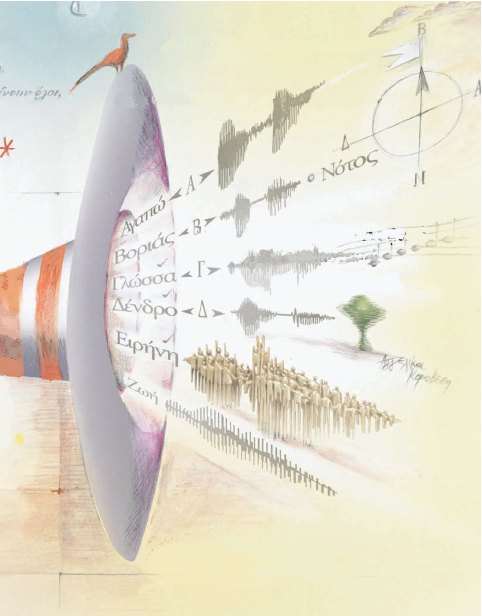 Τόμος 5ος (Ε,ε (εμφάνιση) – Ι,ι)Εικονογραφημένο ΛεξικόΑ΄, Β΄, Γ΄ ΔημοτικούΤο Πρώτο μου ΛεξικόΤόμος 5ος (Ε,ε (εμφάνιση) – Ι,ι)ΣΥΓΓΡΑΦΕΙΣΑγγελική Ευθυμίου, Λέκτ. Δημοκρί-τειου Παν. ΘράκηςΗλίας Δήμος, Εκπαιδευτικός Π.Ε. Μαρία Μητσιάκη, Φιλόλογος Ιουλία Αντύπα, ΛεξικογράφοςΚΡΙΤΕΣ – ΑΞΙΟΛΟΓΗΤΕΣΑ. Ν. Συμεωνίδου-Χριστίδου, Καθηγήτρια Α.Π.Θ. Κωνσταντίνος Παπανδρέου, Σχολικός Σύμβουλος Εμμανουήλ Χαρίτος, Εκπαιδευτικός Π.Ε.ΕΙΚΟΝΟΓΡΑΦΗΣΗΛήδα Βαρβαρούση, Εικονογράφος – ΣκιτσογράφοςΦΙΛΟΛΟΓΙΚΗ ΕΠΙΜΕΛΕΙΑΕλένη Λεοντσίνη, ΦιλόλογοςΥΠΕΥΘΥΝΟΙ ΤΟΥ ΜΑΘΗΜΑΤΟΣ ΚΑΤΑ ΤΗ ΣΥΓΓΡΑΦΗΠέτρος Μπερερής, Σύμβουλος του Παιδαγ. ΙνστιτούτουΧρήστος Παπαρίζος, Σύμβουλος του Παιδαγωγ. Ινστιτ.ΥΠΕΥΘΥΝΗ ΤΟΥ ΥΠΟΕΡΓΟΥDr Αρετή Καραθανάση-Κατσαούνου, Μόνιμη Πάρεδρος του Παιδαγωγικού ΙνστιτούτουΕΞΩΦΥΛΛΟΑγγέλικα Κοροβέση, ζωγράφοςΠΡΟΕΚΤΥΠΩΤΙΚΕΣ ΕΡΓΑΣΙΕΣACCESS Γραφικές Τέχνες Α.Ε.ΠΡΟΣΑΡΜΟΓΗ ΤΟΥ ΒΙΒΛΙΟΥ ΓΙΑ ΜΑΘΗΤΕΣ ΜΕ ΜΕΙΩΜΕΝΗ ΟΡΑΣΗΟμάδα εργασίας για το Ινστιτούτο Εκπαιδευτικής ΠολιτικήςΠροσαρμογή: 1)Δούρου Πανα-γιώτα, Εκπαιδευτικός, 2)Παραδείση Μαρία, Εκπαιδευτικός,Επιμέλεια: Γκότση Ελένη, ΕκπαιδευτικόςΕπιστημονικός υπεύθυνος: Βασίλης  Κουρμπέτης, Σύμβουλος Α΄ του Υ.ΠΟ.ΠΑΙ.ΘΥπεύθυνη του έργου:Μαρία Γελαστοπούλου,M.Ed. Ειδικής ΑγωγήςΤεχνική υποστήριξη: ΚωνσταντίνοςΓκυρτής, Δρ. ΠληροφορικήςΥΠΟΥΡΓΕΙΟ ΠΑΙΔΕΙΑΣ ΚΑΙ ΘΡΗΣΚΕΥΜΑΤΩΝ,ΠΟΛΙΤΙΣΜΟΥ ΚΑΙ ΑΘΛΗΤΙΣΜΟΥΙΝΣΤΙΤΟΥΤΟ ΤΕΧΝΟΛΟΓΙΑΣ ΥΠΟΛΟΓΙΣΤΩΝ & ΕΚΔΟΣΕΩΝ «ΔΙΟΦΑΝΤΟΣ»Αγγελική Ευθυμίου    Ηλίας Δήμος Μαρία Μητσιάκη    Ιουλία ΑντύπαΑΝΑΔΟΧΟΣ ΣΥΓΓΡΑΦΗΣ: ΕΛΛΗΝΙΚΑ ΓΡΑΜΜΑΤΑΕικονογραφημένο ΛεξικόΑ΄, Β΄, Γ΄ ΔημοτικούΤο Πρώτο μου ΛεξικόΤόμος 5ος (Ε,ε (εμφάνιση) – Ι,ι)Γ΄ Κ.Π.Σ. / ΕΠΕΑΕΚ ΙΙ / Ενέργεια 2.2.1 / Κατηγορία Πράξεων 2.2.1.α: «Αναμόρφωση των προγραμμάτων σπουδών και συγγραφή νέων εκ-παιδευτικών πακέτων»ΠΑΙΔΑΓΩΓΙΚΟ ΙΝΣΤΙΤΟΥΤΟΔημήτριος ΒλάχοςΟμότιμος Καθηγητής του Α.Π.Θ Πρόεδρος του Παιδαγωγικού Ινστι-τούτουΠράξη µε τίτλο: «Συγγραφή νέων βιβλίων και παραγωγή υποστηρι-κτικού εκπαιδευτικού υλικού µε βά-ση το ΔΕΠΠΣ και τα ΑΠΣ για το Δη-µοτικό και το Nηπιαγωγείο»Επιστηµονικός Υπεύθυνος ΈργουΓεώργιος ΤύπαςΣύμβουλος του Παιδαγωγικού Ινστι-τούτουΑναπληρωτής Επιστημονικός Υπεύθυνος ΈργουΓεώργιος ΟικονόµουΣύμβουλος του Παιδαγωγικού ΙνστιτούτουΈργο συγχρηµατοδοτούµενο 75% από το Ευρωπαϊκό Κοινωνικό Ταμείο και 25% από εθνικούς πόρους.Προέλευση Χάρτη της Ελλάδας«Γνωρίζω την Ελλάδα» Γεωγραφί-α Ε΄ Δημοτικού, Οργανισμός Εκδό-σεως Διδακτικών Βιλίων, Έκδοση Δ΄, Αθήνα 2005εμφάνιση	έναρξη	εμφάνιση [η] ουσιαστικό (εμφανίσεις)  Η ξαφνική εμφάνιση της γρι-άς τρόμαξε τη Χιονάτη. Η γριά παρουσιάστηκε ξαφνικά και τρόμαξε τη Χιονάτη.    εξαφάνιση  Η εμφάνισή σου είναι το ντύ-σιμο σου και η εξωτερική σου εικόνα.    Η κυρία Μαργαρίτα προσέχει την εμφάνισή της και φαίνεται πάντα όμορφη.    εμφανίζομαι   ♫ εμ-φά-νι-σηέναρξη [η] ουσιαστικό (ενάρξεις)    Η έναρξη της σχολικής χρο-	έναρξη	ενδιαφέρομαινιάς είναι η αρχή της, το ξεκίνη-μά της.    λήξη   ♫ έ-ναρ-ξηενδιαφέρομαι ρήμα (ενδια-φέρθηκα, θα ενδιαφερθώ) Όταν ενδιαφέρεσαι για κάτι, θέλεις πολύ να ασχολείσαι μ’ αυτό.    Η Αθηνά ενδιαφέρεται για τη ζωγραφική και στον ελεύθερο χρόνο της ζωγραφίζει τοπία.  Όταν ενδιαφέρεσαι για κά-ποιον, τον συμπαθείς. Όταν κάτι σ’ ενδιαφέρει, δεί-χνεις μεγάλη φροντίδα, προσο-χή ή αγάπη γι’ αυτό. Το βρίσκεις ενδιαφέρον και δείχνεις το ενδιαφέρον σου γι’ αυτό.   ενδιαφέρομαι	ενέργεια	♫ εν-δι-α-φέ-ρο-μαιενδιαφέρων, ενδιαφέρουσα, ενδιαφέρον επίθετο (ενδιαφέροντες, ενδιαφέρου-σες, ενδιαφέροντα) ενδιαφέ-ρομαιενέργεια [η] ουσιαστικό (ενέργειες)  «Οι ενέργειες μας είναι πιο ση-μαντικές από τα λόγια μας» είπε η θεία Έλλη. Αυτά που κάνουμε είναι πιο σημαντικά από αυτά που λέμε.    πράξη Όταν κάποιος έχει ενέργεια, έχει δύναμη και θέληση.    «Τι ενέργεια που έχει ο Κώ-	ενέργεια	ενθουσιάζωστας! Παίζει ποδόσφαιρο για ώ-ρες» είπε ο κύριος Γιάννης.   ♫ ε-νέρ-γει-αενθουσιάζω, ενθουσιάζομαι ρήμα (ενθουσίασα, θα ενθου-σιάσω) Όταν ενθουσιάζεις κάποιον, τον κάνεις να είναι πολύ χαρού-μενος. Όταν ενθουσιάζεσαι ή είσαι ενθουσιασμένος με κάτι, χαίρεσαι πολύ με κάτι.   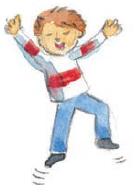  Ο Κώστας ενθου-σιάστηκε με τη νίκη της ομάδας του στοποδόσφαιρο.   Ένιωσε ενθουσιασμό.   ♫ εν-θου-σι-ά-ζο-μαιενθουσιασμός	εννοώ	ενθουσιασμός [ο] ουσιαστικό  ενθουσιάζομαιενθύμιο [το] ουσιαστικό (ενθύμια)  Το ενθύμιο είναι ένα αντικεί-μενο που το κρατάς για να σου θυμίζει ένα πρόσωπο που αγα-πάς ή ένα μέρος που έχεις επι-σκεφτεί.    Η Αθηνά μάζεψε πολλά κοχύλια και τα κράτησε σαν ενθύμια από τις διακοπές της στην Κρήτη.    σουβενίρ   ♫ εν-θύ-μι-οεννοώ, εννοούμαι ρήμα (εννόησα, θα εννοήσω) Όταν εννοείς κάτι, έχεις κάτι 	εννοώ	ενοχλώστο μυαλό σου.    «Όταν κά-ποιος είναι υποκριτής, άλλα λέει κι άλλα εννοεί» είπε η κυρία Μαργαρίτα στον Κώστα.   ♫ εν-νο-ώενοίκιο [το] ουσιαστικό (ενοίκια)  νοικιάζωενοχλητικός, ενοχλητική, ενοχλητικό επίθετο (ενοχλητι-κοί, ενοχλητικές, ενοχλητικά)  ενοχλώενοχλώ, ενοχλούμαι ρήμα (ενόχλησα, θα ενοχλήσω) Όταν ενοχλείς κάποιον, κά-νεις κάτι που τον πειράζει ή τον ενοχλώ	ένοχος	ανησυχεί.    Ο Κώστας ενοχλεί τη Ροζα-λία. Πειράζει συνέχεια την ουρά της κι εκείνη τρέχει να κρυφτεί. Όταν κάτι σ’ ενοχλεί, σε πει-ράζει.    «Μ’ ενοχλούν οι φωνές των παιδιών» είπε ο κύριος Μιχάλης.    «Είναι τόσο ενοχλητικές».   ♫ ε-νο-χλώένοχος, ένοχη, ένοχο επίθετο (ένοχοι, ένοχες, ένοχα) Όταν είσαι ένοχος για κάτι, έ-χεις κάνει κάτι κακό.     Ο Κώ-στας είναι ένοχος για τη ζημιά που έγινε στο σπίτι. Εκείνος έ-σπασε το βάζο. 	ένοχος	έντιμος Όταν νιώθεις ένοχος, νιώθεις άσχημα, επειδή έχεις κάνει κάτι κακό.    Ο Κώστας νιώθει ένο-χος, επειδή για χάρη του παρα-λίγο να τιμωρηθεί η Αθηνά.    αθώος   ♫ έ-νο-χοςένταση [η] ουσιαστικό (εντάσεις)  Όταν ένας ήχος έχει μεγάλη ένταση, είναι πολύ δυνατός. Είναι έντονος. Η Αθηνά χαμήλωσε την έντα-ση του ραδιοφώνου, γιατί ακου-γόταν πολύ δυνατά.   ♫ έ-ντα-σηέντιμος, έντιμη, έντιμο επίθετο (έντιμοι, έντιμες, έντιμα)έντιμος	έντομο	 Όταν είσαι έντιμος, δεν κλέ-βεις ούτε κοροϊδεύεις ούτε λες ψέματα.    τίμιος    ανέντιμος   ♫ έ-ντι-μοςεντολή [η] ουσιαστικό (εντολές) Όταν δίνεις μία εντολή, δια-τάζεις κάποιον να κάνει κάτι.    Ο διευθυντής της κυρίας Μαρ-γαρίτας έδωσε εντολή να μη φύ-γει κανείς πριν τις τρεις.  διαταγή   ♫ ε-ντο-λήέντομο [το] ουσιαστικό (έντομα)  Το έντομο είναι ένα μικρό ζώ-ο με έξι πόδια και φτερά. Η πε-ταλούδα, η μύγα και το κουνού-πι είναι έντομα.   ♫ έ-ντο-μο   		τα έντομα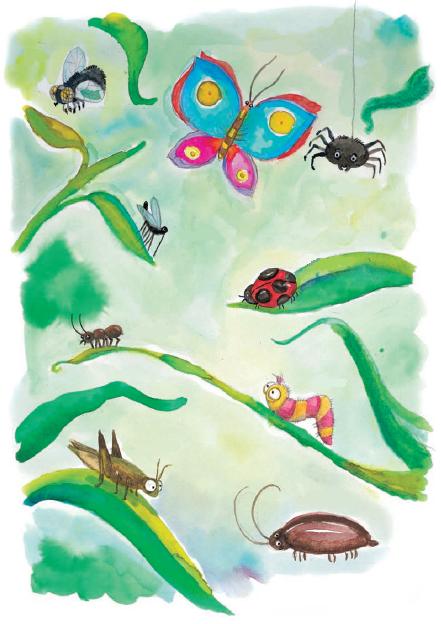 έντομο	εντύπωση	 ‘τα έντομα’έντονος, έντονη, έντονο επίθε-το (έντονοι, έντονες, έντονα)  έντασηεντύπωση [η] ουσιαστικό (εντυπώσεις)  Όταν κάτι σου κάνει εντύπω-ση, τραβάει την προσοχή σου.    Το όμορφο φόρεμα της θείας Κατερίνας έκανε εντύπωση σ’ ό-λους τους καλεσμένους.  Όλοι είχαν την εντύπωση ότι ήταν πολύ ακριβό. Νόμιζαν ότι έ-κανε πολλά λεφτά.    Ήταν πο-λύ εντυπωσιακό φόρεμα.  εντυπωσιάζω   ♫ ε-ντύ-πω-ση	εντυπωσιάζω	ενυδρείοεντυπωσιάζω, εντυπωσιάζο-μαι ρήμα (εντυπωσίασα, θα εντυπωσιάσω)  Όταν εντυπωσιάζεις κάποιον, τον κάνεις να έχει καλή γνώμη για σένα και τραβάς την προσο-χή του.    Το όμορφο φόρεμα της θείας Κατερίνας εντυπωσία-σε όλους τους καλεσμένους.    εντύπωση   ♫ ε-ντυ-πω-σι-ά-ζωενυδρείο [το] ουσιαστικό (ενυδρεία) 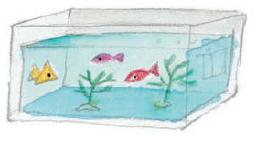  Το ενυδρείο είναι ένα γυά-λινοενυδρείο	ενώνω	δοχείο με νερό όπου βάζουμε ψάρια για να τα έχουμε στο σπί-τι μας. Ενυδρείο είναι κι ένα κτίριο που έχει πολλά δοχεία με ψάρια και περνάει ο κόσμος για να τα θαυ-μάσει.   ♫ ε-νυ-δρεί-οενώνω, ενώνομαι ρήμα (ένωσα, θα ενώσω) Όταν ενώνουμε πολλά πράγ-ματα, τα βάζουμε μαζί για να γί-νουν ένα πράγμα ή για να επι-κοινωνούν μεταξύ τους. Ο κύριος Γιάννης ένωσε τα δύο καλώδια για να φτιάξει ένα μεγαλύτερο. Όταν σ’ ενώνει κάτι με κά-	ενώνω	εξαντλώποιον άλλο, σε συνδέει μαζί του 
κάτι πολύ σημαντικό.    Το Νί-κο και τον Κώστα τους ενώνει μία μεγάλη φιλία.    συνδέω   χωρίζω   ♫ ε-νώ-νωεξακολουθώ ρήμα (εξακολού-θησα, θα εξακολουθήσω) Όταν εξακολουθείς να κάνεις κάτι, το συνεχίζεις για πολύ καιρό.    Η κακιά μάγισσα εξακολου-θούσε να μισεί τη Χιονάτη, πα-ρόλο που εκείνη δεν της έκανε κανένα κακό.    συνεχίζω  σταματώ   ♫ ε-ξα-κο-λου-θώεξαντλώ, εξαντλούμαι ρήμα εξαντλώ	εξάσκηση	 (εξάντλησα, θα εξαντλήσω) Όταν κάτι εξαντλείται, τελει-ώνει.    «Τα εισιτήρια του αγώ-να εξαντλήθηκαν» είπε ο κύριος Γιάννης στον Κώστα.τελειώνω  Όταν εξαντλείς κάποιον, τον κουράζεις πολύ.    Όταν κά-ποιος είναι εξαντλημένος, είναι πάρα πολύ κουρασμένος.    κουράζω   ♫ ε-ξα-ντλώεξάσκηση [η] ουσιαστικό  Όταν κάνεις εξάσκηση, κάνεις κάτι ξανά και ξανά μέχρι να γί-νεις καλύτερος.    «Πρέπει να κάνεις πολλή εξάσκηση στην ορ-θογραφία για να πάρεις καλό 	εξάσκηση	εξαφάνισηβαθμό» είπε η δασκάλα στον Κώ-στα.   ♫ ε-ξά-σκη-σηεξαφανίζω, εξαφανίζομαι ρήμα (εξαφάνισα, θα εξαφανίσω) Ο Κώστας έβλεπε τον ήλιο που εξαφανίστηκε στον ορίζοντα. Ο ήλιος δε φαινόταν πια.  Η Ροζαλία εξαφανίστηκε. Κα-νείς δεν ήξερε πού είναι.    χάνομαι    εμφανίζομαι    Η Αθηνά είναι λυπημένη με την εξαφάνιση της Ροζαλίας. εμφάνιση   ♫ ε-ξα-φα-νί-ζωεξαφάνιση [η] ουσιαστικό (εξαφανίσεις)  εξαφανίζωεξερευνητής	εξερευνώ	εξερευνητής [ο], εξερευνήτρια  [η] ουσιαστικό (εξερευνητές, εξερευνήτριες)  εξερευνώεξερευνώ, εξερευνούμαι ρήμα (εξερεύνησα, θα εξερευνήσω)  Όταν εξερευνείς ένα μέρος, πηγαίνεις εκεί και το ψάχνεις προσεκτικά για ν’ ανακαλύψεις πώς είναι.    Η Αθηνά και ο Κώ-στας πήγαν μ’ ένα κερί να εξε-ρευνήσουν την αποθήκη.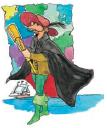  Όταν είσαι εξερευνητής, πηγαίνεις σ’ ένα άγνωστο μέρος για να δεις πώς είναι.   ♫ ε-ξε-ρευ-νώ	εξετάζω	εξέτασηεξετάζω, εξετάζομαι ρήμα (εξέτασα, θα εξετάσω) Όταν εξετάζεις κάτι, το κοιτάς προσεκτικά.    Ο γιατρός εξέ-τασε τα μάτια του Νίκου και είπε πως πρέπει ν’ αλλάξει γυαλιά. Όταν η δασκάλα εξετάζει έ-ναν μαθητή, του ζητάει να πει μάθημα.    Όταν δίνεις εξετά-σεις στο σχολείο, γράφεις ένα σημαντικό τεστ για να φανεί τι έχεις μάθει στα μαθήματα. Όταν κάνεις εξετάσεις, ο γιατρός σ’ εξετάζει για να δει αν είσαι καλά.♫ ε-ξε-τά-ζωεξέταση [η] ουσιαστικό (εξετά-σεις)  εξετάζωεξηγώ	έξοδος	εξηγώ, εξηγούμαι ρήμα (εξήγησα, θα εξηγήσω) Όταν εξηγείς σε κάποιον κά-τι, του λες περισσότερα πράγ-ματα για να το καταλάβει. Ο κύριος Γιάννης εξήγησε στον Κώστα πώς δουλεύει το κο-μπιούτερ.  Αν πρέπει να εξηγήσεις γιατί άργησες, πρέπει να πεις μία δι-καιολογία.    Δίνεις εξήγηση.   ♫ ε-ξη-γώέξοδα [τα] ουσιαστικό  ξοδεύωέξοδος [η] ουσιαστικό (έξοδοι)  Η έξοδος σ’ ένα σπίτι είναι η	έξοδος	έξτραπόρτα απ’ όπου βγαίνουμε έξω.    είσοδος   ♫ έ-ξο-δοςεξοχή [η] ουσιαστικό (εξοχές)  Η εξοχή είναι η περιοχή μα-κριά από τις πόλεις. Εκεί μπο-ρείς να δεις χωράφια, δάση και ποτάμια.   ♫ ε-ξο-χήέξτρα και εξτρά επίρρημα  Όταν κάτι είναι έξτρα, είναι περισσότερο απ’ αυτό που έχεις συνήθως.    «Θα σας φτάσει το φαγητό στην εκδρομή ή μήπως να βάλω και μία έξτρα μερίδα;» είπε η κυρία Μαργαρίτα στον Κώστα.    περισσότερο   ♫ έξ-τραέξυπνος	έξω	έξυπνος, έξυπνη, έξυπνο επίθετο (έξυπνοι, έξυπνες, έξυπνα) Όταν είσαι έξυπνος, μαθαίνεις και καταλαβαίνεις γρήγορα και εύκολα. Όταν κάνεις τον έξυπνο, δεν είσαι στ’ αλήθεια έξυπνος αλλά προσπαθείς να εντυπωσιάσειςκάποιον.    βλάκας    Όταν κάποιος είναι έξυπνος, έχει εξυπνάδα.   ♫ έ-ξυ-πνοςέξω επίρρημα Όταν είσαι έξω από κάτι, δεν είσαι μέσα σ’ αυτό.   Ο Κώστας πέταξε τη μπάλα έξω από το γήπεδο.	έξω	εξωγήινος Όταν είσαι έξω, δεν είσαι στο σπίτι σου. Όταν είσαι έξω, είσαι σε ξένη χώρα.    Ο θείος Τάκης σπού-δασε τουριστικές επιχειρήσεις έξω, στο Λονδίνο.    μέσα    εξώπορτα, εξωτερικός, εξωτερικό   ♫ έ-ξω 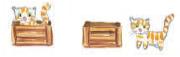 μέσα - έξωεξωγήινος [ο], εξωγήινη [η] ου-σιαστικό (εξωγήινοι, εξωγήινες)  Οι εξωγήινοι είναι πρόσωπα που δε ζουν στη γη αλλά σε άλ-λους πλανήτες.    Ο κύριος εξωγήινος	εξωτερικό	Γιάννης και ο Κώστας βλέπουν συχνά μαζί ταινίες με εξωγήι-νους.    έξω   ♫ ε-ξω-γή-ι-νοςεξώπορτα [η] ουσιαστικό (εξώπορτες)  Η εξώπορτα είναι η πόρτα που οδηγεί έξω από ένα κτίριο ή διαμέρισμα.    Ο Κώστας άκου-σε το κουδούνι και έτρεξε ν’ α-νοίξει την εξώπορτα.    έξω   ♫ ε-ξώ-πορ-ταεξωτερικό [το] ουσιαστικό Όταν ζεις στο εξωτερικό, ζεις μακριά από την πατρίδα σου.    Ο θείος Τάκης σπούδασε του-ριστικές επιχειρήσεις στο εξωτε-	εξωτερικό	εξωτερικόςρικό, στο Λονδίνο.    εσωτερικό    έξω   ♫ ε-ξω-τε-ρι-κόεξωτερικός, εξωτερική, εξωτε-ρικό επίθετο (εξωτερικοί, εξω-τερικές, εξωτερικά) Ο κύριος Γιάννης έβαψε την εξωτερική σκάλα του σπιτιού, δηλαδή τη σκάλα που είναι έξω από το σπίτι. Η Αλίκη βάζει το γουόκμαν στις εξωτερικές τσέπες της φόρμας της, όταν τρέχει. Το βά-ζει δηλαδή στις τσέπες που εί-ναι προς τα έξω. Εξωτερικές ειδήσεις είναι αυ-τές που δεν έχουν να κάνουν με την πατρίδα σου αλλά με άλλες εξωτερικός	εξώφυλλο	χώρες.   εσωτερικός    έξω   ♫ ε-ξω-τε-ρι-κόςεξωτικός, εξωτική εξωτικό επίθετο(εξωτικοί, εξωτικές, εξωτικά) Ο ανανάς και η μπανάνα είναι εξωτικά φρούτα. Έρχονται από μακρινές χώρες.   ♫ ε-ξω-τι-κόςεξώφυλλο [το] ουσιαστικό (εξώφυλλα) 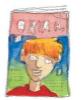  Τα εξώφυλλα είναι τα  εξωτερικά φύλλα των βι-βλίων, των τετραδίων και των περιοδικών.   ♫ ε-ξώ-φυλ-λο	επάγγελμα	επαναλαμβάνωεπάγγελμα [το] ουσιαστικό (επαγγέλματα) Το επάγγελμα είναι η δουλειά που κάνει κάποιος για να κερδίζει χρήματα στη ζωή του.    Η κυρία Μαργαρίτα κάνει το επάγγελμα της δημοσιογράφου, ενώ ο κύριος Γιάννης το επάγγε-λμα του αρχιτέκτονα.    δουλειά   ♫ ε-πάγ-γελ-μαεπαναλαμβάνω, επαναλαμ-βάνομαι ρήμα (επανέλαβα, θα επαναλάβω)  Όταν επαναλαμβάνεις κάτι, λες ή κάνεις πάλι το ίδιο πράγ-μα.    Η θεία του κυρίου Μιχάλη επαναλαμβάνει συνέχεια αυτάεπαναλαμβάνω	επαρχία	που ακούει στην τηλεόραση. ξαναλέω    Ο γυμναστής εί-πε στην Αλίκη να επαναλάβει την άσκηση οκτώ φορές. Η Αλίκη έκανε πέντε επαναλήψεις και σταμάτησε.    ξανακάνω    Όλο επαναλήψεις είναι η τη-λεόραση, είπε ο Κώστας. Αυτές τις εκπομπές τις έχει ξαναδείξει.   ♫ ε-πα-να-λαμ-βά-νωεπανάληψη [η] ουσιαστικό (επαναλήψεις)  επαναλαμ-βάνωεπάνω επίρρημα  πάνωεπαρχία [η] ουσιαστικό 	επαρχία	επείγων (επαρχίες)  Κάθε νομός της Ελλάδας χω-ρίζεται σε μικρότερα μέρη, τις επαρχίες. Στην Ελλάδα λέμε ότι μένουμε στην επαρχία, όταν δε μένουμε στην Αθήνα.    Όταν κάποιος δε μένει στην Αθήνα είναι επαρ-χιώτης.    πρωτευουσιάνος     Όταν ένας δρόμος είναι επαρ-χιακός είναι στην επαρχία   ♫ ε-παρ-χί-αεπείγων, επείγουσα, επείγον επίθετο (επείγοντες, επείγου-σες, επείγοντα)  Όταν κάτι είναι επείγον, τότε δεν μπορεί να περιμένει, πρέπει επείγων	επεισόδιο	να γίνει αμέσως.    «Πρέπει να πάω να βρω τη Ροζαλία» είπε ο Κώστας. «Είναι επείγον».    Ό-ταν κάτι είναι επείγον, τότε γίνε-ται επειγόντως.   ♫ ε-πεί-γωνεπεισόδιο [το] ουσιαστικό (επεισόδια) Η Αλίκη είδε το πρώτο επεισό-διο του νέου σίριαλ. Είδε το πρώτο μέρος του σίριαλ. Θ’ α-κολουθήσουν άλλα μέρη με τους ίδιους πρωταγωνιστές.  Μετά τον αγώνα μπάσκετ έγι-ναν επεισόδια μεταξύ των οπα-δών των ομάδων. Έγιναν ξαφνι-κά κάποιες πράξεις βίας που κράτησαν λίγη ή πολλή ώρα.	επεισόδιο	επιγραφή   ♫ ε-πει-σό-δι-οεπιβάτης [ο], [η] ουσιαστικό (επιβάτες) Επιβάτες είναι αυτοί που ταξι-δεύουν με αυτοκίνητο, λεωφο-ρείο, τρένο, πλοίο ή αεροπλάνο. ♫ ε-πι-βά-της- Για τις γυναίκες λέμε και επιβά-τισσα και επιβάτιδα.επιγραφή [η] ουσιαστικό (επιγραφές)  Η επιγραφή είναι ένα κείμενο γραμμένο ή χαραγμένο σ’ ένα κομμάτι ξύλο, μέταλλο ή πλαστι-κό. Οι επιγραφές σού δίνουν πληροφορίες για κάτι.    «Στο επιγραφή	επιδέξιος	δρόμο μας έχει πολλά καταστή-ματα με φωτεινές επιγραφές» είπε η Αθηνά στην Ελένη.  ταμπέλα, πινακίδα   ♫ ε-πι-γρα-φή    ‘η πόλη’επιδέξιος, επιδέξια, επιδέξιο επίθετο (επιδέξιοι, επιδέξιες, επιδέξια)  Όταν είσαι επιδέξιος, ξέρεις να κάνεις κάτι καλά, με το σω-στό τρόπο.    Η Αθηνά ξέρει να φτιάχνει μόνη της κολιέ με χά-ντρες. Είναι πολύ επιδέξια.  ικανός    αδέξιος    Όταν είσαι επιδέξιος, τότε κά-νεις κάτι επιδέξια, με επιδεξιό-τητα.   ♫ ε-πι-δέ-ξι-ος	επίδεσμος	επιδημίαεπίδεσμος [ο] ουσιαστικό (επίδεσμοι)  Ο επίδεσμος είναι ένα μακρύ κομμάτι ύφασμα που προστα-τεύει μία πληγή, ένα τραύμα. 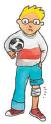  Ο Κώστας έβαλε έναν επίδεσμο στο τραυμα-τισμένο γόνατό του.   ♫ ε-πί-δε-σμοςεπιδημία [η] ουσιαστικό (επιδημίες)  Επιδημία έχουμε όταν πολλοί άνθρωποι αρρωσταίνουν μαζί από την ίδια αρρώστια.  Για να γλιτώσει τις επιδημίες γρίπης η θεία του κυρίου Μιχάλη επιδημία	επίθετο	κάνει εμβόλιο κάθε Σεπτέμβρη.    ♫ ε-πι-δη-μί-αεπίθεση [η] ουσιαστικό (επιθέσεις)  Όταν κάνεις επίθεση σε κά-ποιον ή σε κάτι, ορμάς πάνω του και μπορεί να τον χτυπή-σεις.    Ο κύριος Δημήτρης δέχτηκε μία επίθεση από το σκύ-λο του κυρίου Μιχάλη.    άμυνα    Όταν κάποιος δεν είναι φιλι-κός ή κάνει επιθέσεις σε κά-ποιον, τότε είναι επιθετικός.   ♫ ε-πί-θε-ση επίθετο [το] ουσιαστικό (επίθε-τα) 	επίθετο	επιθεωρητής Επίθετο είναι το όνομα που έ-χουν τα μέλη της οικογένειάς σου.    «Πες μας δυνατά πρώ-τα τ’ όνομά σου και μετά το επί-θετό» σου» είπε η δασκάλα στην Αθηνά. «Αθηνά Παπαδοπούλου» απάντησε εκείνη.    επώνυμο   ♫ ε-πί-θε-τοεπιθεωρητής [ο], επιθεωρή-τρια, [η] ουσιαστικό (επιθεωρητές, επιθεωρήτριες)  Ο επιθεωρητής είναι αυτός που εξετάζει προσεκτικά τη δυο-λειά των άλλων. Την επιθεωρεί.  Ο κύριος Γιάννης θυμήθηκε τον επιθεωρητή που ερχόταν στο σχολείο, όταν εκείνος ήταν επιθεωρώ	επιθυμώ	μαθητής.    επιθεωρώ   ♫ ε-πι-θε-ω-ρη-τήςεπιθεωρώ, επιθεωρούμαι ρήμα (επιθεώρησα, θα επιθεωρήσω)  επιθεωρητήςεπιθυμία [η] ουσιαστικό (επιθυμίες)  επιθυμώεπιθυμώ ρήμα (επιθύμησα, θα επιθυμήσω) Όταν επιθυμείς κάτι ή να γίνει κάτι, το θέλεις πολύ κι εύχεσαι να συμβεί.    «Θέλω να γίνω καλά και να βγω έξω» είπε η Αθηνά. «Έχω επιθυμήσει να κάνω βόλτα με το	επιθυμώ	επικίνδυνοςποδήλατο».    Όταν επιθυμείς κάποιον, θέλεις πολύ να τον δεις.    Η γιαγιά έχει επιθυμή-σει το εγγόνι της, τον Ίγκλι, και περιμένει να έρθουν τα Χριστού-γεννα για να τον δει.    θέλω, εύχομαι, λαχταρώ    Όταν επι-θυμείς κάτι, τότε αυτό είναι η επιθυμία σου.   ♫ ε-πι-θυ-μώεπικίνδυνος, επικίνδυνη, επι-κίνδυνο επίθετο (επικίνδυνοι, επικίνδυνες, επικίνδυνα) Όταν κάτι είναι επικίνδυνο, μπορεί να μας κάνει κακό ή να γίνει η αιτία για κάποιο ατύχη-μα.    «Ο δρόμος είναι επικίν-δυνος. Έχει πολλές λακκούβες. επικίνδυνος	επικοινωνώ	Πρόσεχε Αθηνά!» της φώναξε η Ελένη.    κίνδυνος, κινδυνεύω   ♫ ε-πι-κίν-δυ-νοςεπικοινωνία [η] ουσιαστικό, (επικοινωνίες)     επικοινωνώεπικοινωνώ ρήμα (επικοινώνη-σα, θα επικοινωνήσω) Επικοινωνούμε με κάποιον, όταν μιλάμε μαζί του ή του γρά-φουμε κάτι.    Η Αθηνά επικοι-νωνεί συχνά με την ξαδέρφη της, τη Βίκυ, στη Γαλλία. ΜιλούνΜέσα στο όνομά μου μπορείς να βρεις τη λέξη κίνδυνος. Τι είμαι; …………………………………	επικοινωνώ	επιμένωπολύ στο τηλέφωνο. Έχουν συ-χνή επικοινωνία. Τα δύο δωμάτια του Κώστα και της Αθηνάς επικοινωνούν μεταξύ τους με μία πόρτα. Μπορείς να πας από το ένα στο άλλο δωμά-τιο.    επικοινωνία   ♫ ε-πι-κοι-νω-νώεπιμένω ρήμα (επέμεινα, θα επιμείνω)  Όταν επιμένουμε, λέμε ή ζητάμε πολλές φορές το ίδιο πράγμα, γιατί είναι σημαντικό. Η Αθηνά επιμένει να έρθει στην εκδρομή αλλά ο κύριος Γιάννης δεν την αφήνει, γιατί είναι άρρωστη. Ο Κώστας πάλι επιμένω	επίπεδος	επιμένει ότι δεν πρέπει να λεί-ψει κανείς από την εκδρομή.   ♫ ε-πι-μέ-νωεπίπεδο [το] ουσιαστικό (επίπεδα)  «Θα κάνουμε βουτιά και θα φτάσουμε λίγα μέτρα κάτω από το επίπεδο της θάλασσας» είπε η Αθηνά στην Ελένη. Κάτω από την επιφάνεια της θάλασσας. Δεν έχουν όλοι οι μαθητές το ίδιο επίπεδο. Άλλοι μαθητές είναι καλύτεροι κι άλλοι χειρότεροι.  επίπεδος   ♫ ε-πί-πε-δοεπίπεδος, επίπεδη, επίπεδο επίθετο (επίπεδοι, επίπεδες, 	επίπεδος	έπιπλοεπίπεδα)  Όταν κάτι είναι επίπεδο, δεν έχει λακκούβες ούτε ανηφόρα ούτε κατηφόρα.    «Να φτιάξουμε το παζλ πάνω σε κάτι επίπεδο, όπως το πάτω-μα ή το τραπέζι» είπε ο Κώστας.    ίσιος, ομαλός    ανώμαλος    επίπεδο   ♫ ε-πί-πε-δοςεπιπλέω ρήμα (επέπλευσα, θα επιπλεύσω)     νούφαροέπιπλο [το] ουσιαστικό (έπιπλα) Στο σπίτι της Αθηνάς έχουν πολλά ωραία έπιπλα. Τα τραπέζια, οι καρέκλες, οι κα-ναπέδες, τα κρεβάτια και οι ντου-έπιπλο	επιπόλαιος	λάπες είναι όλα πολύ όμορφα. ♫ έ-πι-πλοεπιπόλαιος, επιπόλαιη, επιπό-λαιο επίθετο (επιπόλαιοι, επιπό-λαιες, επιπόλαια)  Όταν κάποιος είναι επιπόλαι-ος, κάνει πράγματα βιαστικά χωρίς να σκέφτεται πολύ.    Ο Νίκος είναι επιπόλαιος. Κά-νει συνέχεια λάθη, γιατί βιάζεται. Πολλές πράξεις του είναι επιπό-λαιες και χωρίς πολλή σκέψη.    απρόσεκτος    προσεκτικός    Συμπεριφέρεται επιπόλαια.  απρόσεκτα    προσεκτικά   ♫ ε-πι-πό-λαι-ος	επίσημος	επίσημοςεπίσημος, επίσημη, επίσημο επίθετο (επίσημοι, επίσημες, επίσημα) Κάθε φορά που ο κύριος Γιάν-νης έχει επαγγελματικό ραντε-βού, φοράει το επίσημο κοστού-μι του. Το καλό του κοστούμι.  καθημερινός, ανεπίσημος  (σαν ουσιαστικό) Στο γήπεδο υπάρχει η κερκίδα των 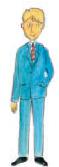 επισήμων. Εκεί κάθονται οι επίσημοι, δηλαδή γνω-στά και σημαντικά πρόσω-πα, όπως ο πρωθυπουργός.   ♫ ε-πί-ση-μοςεπίσημο κουστούμιεπισκέπτης	επισκευάζω	επισκέπτης [ο], επισκέπτρια [η] ουσιαστικό (επισκέπτες, επι-σκέπτριες)  επισκέπτομαιεπισκέπτομαι ρήμα (επισκέφτηκα, θα επισκεφτώ) Όταν επισκέπτεσαι κάποιον ή κάτι, πηγαίνεις και τον βλέπεις εκεί που είναι.    Η θεία του κυ-ρίου Μιχάλη επισκέπτεται το γιατρό πολύ συχνά.    Όταν κά-ποιος γνωστός μάς επισκέπτε-ται, είναι ο επισκέπτης μας.   ♫ ε-πι-σκέ-πτο-μαιεπισκευάζω ρήμα (επισκεύασα, θα επισκευάσω) Όταν επισκευάζεις κάτι που 	επισκευάζω	επίσκεψηέχει σπάσει ή που δε δουλεύει καλά, το διορθώνεις για να μπο-ρεί να δουλεύει καλά.    Ο κύ-ριος Μιχάλης επισκεύασε μόνος του το πλυντήριο που χάλασε.    διορθώνω    Όταν επισκευά-ζεις κάτι, κάνεις επισκευή.   ♫ ε-πι-σκευ-ά-ζω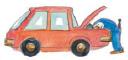 επισκευή [η] ουσιαστικό (επισκευές)  επισκευάζωεπίσκεψη [η] ουσιαστικό (επισκέψεις)  Όταν επισκέπτεσαι κάποιον,επίσκεψη	επιστήμη	του κάνεις επίσκεψη.    Η κυρί-α Μαργαρίτα αγόρασε λουλούδια και πήγε επίσκεψη στο σπίτι της Κατερίνας. Ο γιατρός κάνει επισκέψεις στα σπίτια των αρρώστων. Πη-γαίνει στα σπίτια τους για να τους γιατρέψει.  Επισκέψεις λέμε και αυτούς που μας επισκέπτονται, τους επισκέπτες. Η κυρία Μαργαρίτα έχει επι-σκέψεις. Ήρθαν ο θείος Τάκης και η θεία Έλλη από την Κρήτη.  επισκέπτομαι, επισκέπτης   ♫ ε-πί-σκε-ψηεπιστήμη [η] ουσιαστικό 	επιστήμη	επιστήμονας (επιστήμες)  Τα μαθηματικά, η φυσική, η χημεία και η ιατρική είναι επι-στήμες. Οι επιστήμες μελετούν τα ζώα, τα φυτά και άλλα πράγ-ματα, όπως τον ηλεκτρισμό, το φως και τον ήχο.   επιστήμονας, επιστημονικός♫ ε-πι-στή-μηεπιστήμονας [ο], [η] ουσιαστικό (επιστήμονες) Όταν κάποιος ασχολείται με μία επιστήμη, είναι επιστήμονας. Οι επιστήμονες σπουδάζουν πολλά χρόνια.    Οι ιστορίες επιστημο-νικής φαντασίας φαντάζονται αυτό που θα γίνει στο μέλλον ή σε άλλους πλανήτες. επιστήμη   επιστήμονας	επιστρέφω	♫ ε-πι-στή-μο-νας - Λέμε και η επιστημόνισσα.επιστολή [η] ουσιαστικό (επιστολές)  Επιστολή είναι αυτό που γρά-φουμε και στέλνουμε σε κά-ποιον μέσα σ’ έναν φάκελο.    Ο κύριος Γιάννης έστειλε μία επιστολή στο δήμαρχο για να διαμαρτυρηθεί για τους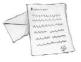  κακούς δρόμους της γειτονιάς του.    γράμμα   ♫ ε-πι-στο-λήεπιστρέφω, επιστρέφομαι ρήμα	επιστρέφω	επιστροφή (επέστρεψα, θα επιστρέψω) Όταν επιστρέφεις σ’ ένα με-ρος, πηγαίνεις ξανά στο ίδιο μερος.    Ο θείος Τάκης θα επι-στρέψει στο σπίτι αργά το βρά-δυ. Είχε πάει ταξίδι.    γυρίζω, ξαναγυρίζω, γυρνώ  Όταν επιστρέφεις κάτι σε κά-ποιον, δίνεις πάλι πίσω κάτι που είχες πάρει.    «Μπορείς να μου επιστρέψεις το στιλό που σου δάνεισα;» είπε ο Κώστας στο Νίκο.    ξαναδίνω    Όταν περι-μένω την επιστροφή κάποιου, περιμένω πότε θα επιστρέψει.   ♫ ε-πι-στρέ-φωεπιστροφή [η] ουσιαστικό επιστροφή	επιτρέπω	 (επιστροφές)   επιστρέφωεπιτραπέζιος, επιτραπέζια, επι-τραπέζιο επίθετο (επιτραπέζιοι, επιτραπέζιες, επιτραπέζια) Η κυρία Μαργαρίτα αγόρασε στην Αθηνά ένα επιτραπέζιο παι-χνίδι, δηλαδή ένα παιχνίδι που παίζεται πάνω στο τραπέζι.    τραπέζι    ♫ ε-πι-τρα-πέ-ζι-οςεπιτρέπω ρήμα (επέτρεψα, θα επιτρέψω) «Μπορώ να βγω από την τάξη για να πιω λίγο νερό; Μου επι-τρέπετε να πάω έξω για πέντε λεπτά;» ρώτησε η Αθηνά τη δα-σκάλα της.    αφήνω    	επιτρέπω	επιτυχία απαγορεύω   ♫ ε-πι-τρέ-πωεπιτυχημένος, επιτυχημένη, επιτυχημένο μετοχή (επιτυχη-μένοι, επιτυχημένες, επιτυχη-μένα)     επιτυχίαεπιτυχία [η] ουσιαστικό (επιτυχίες)  Όταν καταφέρνεις να κάνεις αυτό που θέλεις, έχεις επιτυχία.    Η ομάδα του Κώστα κατάφερε να πάρει το πρωτάθλημα. Ήταν μεγάλη επιτυχία.  Το έργο ήταν μεγάλη επιτυχία. Άρεσε σε πολλούς.    αποτυχία  Η Αλίκη αγόρασε ένα δίσκο με τις επιτυχίες της χρονιάς. Με τα επιτυχία	επιφάνεια	τραγούδια που αρέσουν σε πολ-λούς.    χιτ    Αυτός που έχει επιτυχία, είναι επιτυχημένος.   ♫ ε-πι-τυ-χί-α Δες πετυχαίνωεπιφάνεια [η] ουσιαστικό (επιφάνειες)  Η επιφάνεια ενός πράγματος είναι η εξωτερική μεριά του, η μεριά του που φαίνεται.    Όταν βράζει το νερό, υπάρ-χουν φουσκάλες που σκάνε στην επιφάνειά του. Όταν μετράω την επιφάνεια ενός διαμερίσματος, μετράω την έκτασή του.    βάθος   ♫ ε-πι-φά-νει-α	επιχειρηματίας	επόμενοςεπιχειρηματίας [ο], [η] ουσιαστικό (επιχειρηματίες)  επιχείρησηεπιχείρηση [η] ουσιαστικό (επιχειρήσεις) Η επιχείρηση είναι ένα μέρος όπου δουλεύουν πολλοί άνθρω-ποι. Τα καταστήματα και τα ερ-γοστάσια είναι επιχειρήσεις. Επιχειρηματίας είναι αυτός που έχει μία δική του επιχείρη-ση.   ♫ ε-πι-χεί-ρη-σηεπόμενος, επόμενη, επόμενο επίθετο (επόμενοι, επόμενες, επόμενα)  Ο θείος Τάκης θα έρθει στηνεπόμενος	εποχή	Αθήνα από τη Θεσσαλονίκη με το επόμενο τρένο. Είναι το τρένο που θα έρθει αμέσως μετά.    προηγούμενος   ♫ ε-πό-με-νος εποχή [η] ουσιαστικό (εποχές) Ο χρόνος έχει τέσσερις επο-χές: την άνοιξη, το καλοκαίρι, το φθινόπωρο και το χειμώνα. «Ποια είναι η κατάλληλη επο-χή για κυνήγι;» ρώτησε ο Κώ-στας το θείο Αλέκο. «Την εποχή που πήγαινα σχο-λείο ζούσα στην επαρχία» είπε ο κύριος Αλέκος.    καιρός   ♫ ε-πο-χή    ‘οι εποχές-οι μήνες-οι μέρες’		Οι εποχές – οι μήνες – οι μέρεςΟι 4 εποχές του χρόνου	το καλοκαίρι  το φθινόπωρο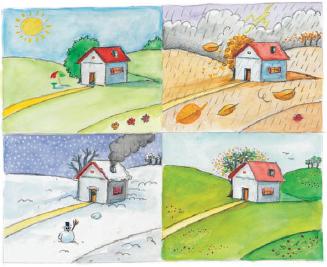     ο χειμώνας  	   η άνοιξη	Οι εποχές – οι μήνες – οι μέρες	Οι 12 μήνες 	Οι 7 μέρες	του χρόνου	της εβδομάδας	Ιανουάριος 	Δευτέρα	Φεβρουάριος	Τρίτη	Μάρτιος 	Τετάρτη	Απρίλιος	Πέμπτη	Μάιος	Παρασκευή	Ιούνιος	Σάββατο	Ιούλιος 	Κυριακή	Αύγουστος 	Σεπτέμβριος 	Οκτώβριος 	Νοέμβριος 	Δεκέμβριος	επώνυμο	εργαλείοεπώνυμο [το] ουσιαστικό (επώνυμα)  Επώνυμο είναι το όνομα που έχουν τα μέλη της οικογένειάς σου.    «Θέλω να μου πείτε το όνομα και το επώνυμό σας» είπε ο αστυνομικός στον κύριο Δημή-τρη.    επίθετο   ♫ ε-πώ-νυ-μοεργάζομαι ρήμα (εργάστηκα, θα εργαστώ)    εργασίαεργαζόμενος [ο], εργαζόμενη [η] ουσιαστικό (εργαζόμενοι, εργαζόμενες)  εργασίαεργαλείο [το] ουσιαστικό (εργαλεία)  εργαλείο	εργασία	 Εργαλεία είναι τα πράγματα που μας είναι χρήσιμα για να φτιάξουμε ή να διορθώσουμε κάτι. Το σφυρί, το κατσαβίδι και το πριόνι είναι εργαλεία.   ♫ ερ-γα-λεί-ο    ‘τα εργαλεία’εργασία [η] ουσιαστικό (εργασίες)  Εργασία είναι η δουλειά που κάνουμε για να κερδίσουμε χρή-ματα.    Ο πατέρας του Κώστα κερδίζει αρκετά χρήματα από την εργασία του.  Εργασία είναι αυτό που πρέ-πει να κάνουμε μέσα στη μέρα ή μέσα σε λίγες μέρες.    Η Αλίκη έχει να κάνει μία εργασία στην ι-	εργασία	εργαστήριοστορία για τον Παρθενώνα.    Η κυρία Μαργαρίτα εργάζεται αρ-κετές ώρες κάθε μέρα σε μία γνωστή εφημερίδα.    δουλεύω  Είναι εργαζόμενη στην εφημερίδα. Αγαπά τη δου-λειά της κι εργάζεται αρκετές ώ-ρες, είναι εργατική.  εργάτης, έργο   ♫ ερ-γα-σί-αεργαστήριο [το] ουσιαστικό (εργαστήρια) Το εργαστήριο είναι ένα με-ρος με εργαλεία ή άλλα πράγ-ματα που χρειάζονται για να γί-νει μία εργασία.    Ο ξάδελφος του Νίκου σπου-δάζει χημικός στην Αγγλία και εργαστήριο	εργάτης	δουλεύει κάθε μέρα στο εργα-στήριο του πανεπιστημίου.    εργασία, έργο   ♫ ερ-γα-στή-ρι-ο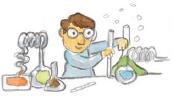 εργάτης [ο], εργάτρια [η] ουσιαστικό (εργάτες, εργάτριες)  Εργάτης είναι κάποιος που εργάζεται με τα χέρια του. 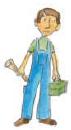  Η θεία του κυρίου Μιχά-λη ήταν εργάτρια σ’ ένα εργοστάσιο παιχνιδιών.    εργασία, εργάζομαι, έργο   ♫ ερ-γά-της		τα εργαλεία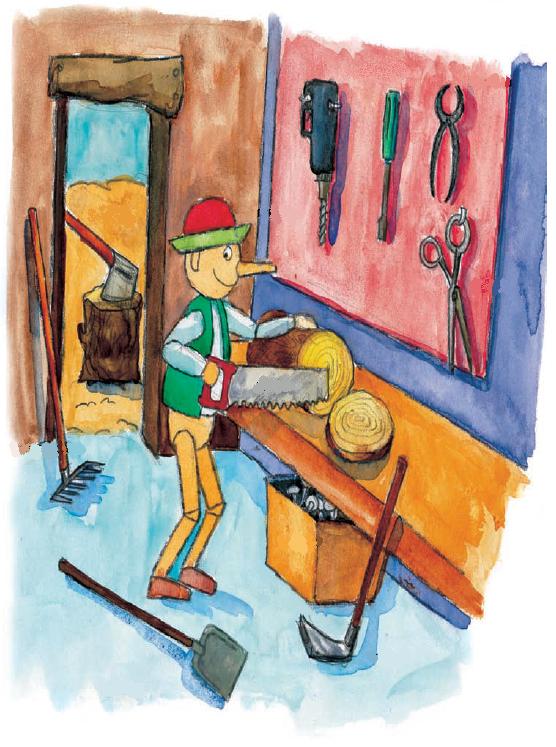 εργατικός	έργο	εργατικός, εργατική, εργατικό επίθετο (εργατικοί, εργατικές, εργατικά)  εργασίαέργο [το] ουσιαστικό (έργα)  Έργο είναι κάτι που έχουμε φτιάξει ή η δουλειά που πρέπει να κάνουμε.    «Οι πίνακες αυ-τοί είναι έργα της Κατερίνας» είπε ο θείος Σταμάτης. «Το έργο του καλλιτέχνη είναι δύσκολο».  Έργο είναι μία ταινία στην τη-λεόραση ή το σινεμά ή μία πα-ράσταση στο θέατρο.    Η θεία Κατερίνα είδε ένα ωραίο έργο στο σινεμά.    Οι καλλιτέχνες φτιάχνουν έργα τέ-χνης. Ένας πίνακας, ένα γλυπτό	εργοστασιάρχης	εργοστάσιο κι ένα σχέδιο είναι έργα τέχνης.εργασία, εργοστάσιο   ♫ έρ-γοεργοστασιάρχης [ο], [η] (εργο-στασιάρχες)    εργοστάσιοεργοστάσιο [το] ουσιαστικό (εργοστάσια) Το εργοστάσιο είναι ένα κτί-ριο όπου δουλεύουν πολλοί αν-θρωποι σε μηχανές και φτιά-χνουν αυτοκίνητα, τρόφιμα ή άλλα πράγματα.    Ο θείος του Νίκου δουλεύει στη Γερμανία σ’ ένα εργοστάσιο αυτοκινήτων.    Εργοστασιάρ-χης είναι αυτός που έχει δικό του εργοστάσιο. εργοστάσιο	ερείπιο	έργο, εργάτης, εργασία   ♫ ερ-γο-στά-σι-ο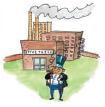 ερείπιο [το] ουσιαστικό (ερείπια)  Όταν ένα σπίτι γκρεμίζεται, μένουν τα ερείπιά του.    Τα παιδιά έπαιζαν στα ερείπια του σπιτιού που έπεσε από το σει-σμό.   ♫ ε-ρεί-πι-ο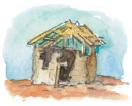 	ερημιά	έρημοςερημιά [η] ουσιαστικό (ερημιές) Στο δάσος είχε ερημιά. Δεν υπήρχε κανένας.Η Κοκκινοσκουφίτσα φοβόταν να προχωρήσει. «Τι κάνεις μόνη σου σ’ αυτή την ερημιά;» τη ρώτησε ο κακός λύκος.    έρημος   ♫ ε-ρη-μιάέρημος [η] ουσιαστικό (έρημοι)  Η έρημος είναι ένα μέρος με άμμο όπου δεν υπάρχει νερό και δε φυτρώνει σχεδόν τίποτα.  ερημιά   ♫ έ-ρη-μος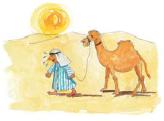 έρημος	έρχομαι	έρημος, έρημη, έρημο επίθετο (έρημοι, έρημες, έρημα) Σ’ ένα έρημο μέρος δεν υπάρ-χει κανένας.    Η θεία Έλλη χά-θηκε χθες βράδυ στην Αθήνα. Οι δρόμοι ήταν έρημοι κι άρχισε να φοβάται.    ερημιά   ♫ έ-ρη-μοςερπετό [το] ουσιαστικό (ερπετά)  Τα ερπετά είναι ζώα που έ-χουν μακρύ σώμα σκεπασμένο με λέπια κι έρπουν, δηλαδή σέρ-νονται με την κοιλιά. Τα φίδια και οι κροκόδειλοι είναι ερπετά.   ♫ ερ-πε-τόέρχομαι ρήμα (ήρθα, θα έρθω)	έρχομαι	ερωτεύομαι Ο θείος Τάκης ήρθε χθες στην Αθήνα από το Παρίσι. Ήρθε αρ-γά το βράδυ.    φεύγω «Έρχεται βροχή. Σε λίγο θα βρέξει» είπε ο Κώστας.  «Μαμά, το παντελόνι μού έρ-χεται κοντό. Ψήλωσα!» είπε ο Κώστας.   ♫ έρ-χο-μαιέρωτας [ο] ουσιαστικό (έρωτες)  ερωτεύομαιερωτεύομαι ρήμα (ερωτεύτηκα, θα ερωτευτώ) Η Χιονάτη και ο πρίγκιπας είναι ερωτευμένοι. Ερωτεύτηκαν ο έ-νας τον άλλο. Ο έρωτάς τους εί-ναι δυνατός. ερώτηση	εσωτερικό	♫ ε-ρω-τεύ-ο-μια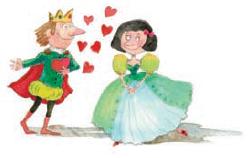 ερώτηση [η] ουσιαστικό (ερωτήσεις)  ρωτώεσώρουχο [το] ουσιαστικό (εσώρουχα)  Τα εσώρουχα είναι τα ρούχα που φοράμε κάτω από τ’ άλλα ρούχα. Τα σλιπ και τα φανελά-κια είναι εσώρουχα.    ρούχο   ♫ ε-σώ-ρου-χοεσωτερικό [το] ουσιαστικό 	εσωτερικό	εσωτερικός (εσωτερικά)  Το εσωτερικό είναι η χώρα που ζεις.    Ο θείος Τάκης τα-ξιδεύει στο εσωτερικό και στο ε-ξωτερικό.    εξωτερικό «Στο εσωτερικό του διαμερί-σματός μας υπάρχουν τέσσερα δωμάτια, ενώ έξω από αυτό υ-πάρχει μία βεράντα» είπε η Αθη-νά. Μέσα στο διαμέρισμα υπάρ-χουν τέσσερα δωμάτια.  εσωτερικός   ♫ ε-σω-τε-ρι-κόεσωτερικός, εσωτερική, εσω-τερικό επίθετο (εσωτερικοί, ε-σωτερικές, εσωτερικά) Ο πατέρας του Κώστα βάζει το πορτοφόλι του στην εσωτερική εσωτερικός	εταιρεία	τσέπη του παλτού του, δηλαδή στην τσέπη που είναι από τη με-σα μεριά του παλτού. Οι εσωτερικές ειδήσεις είναι αυτές που έχουν να κάνουν με τη χώρα μας κι όχι με άλλες χώ-ρες.   εξωτερικός♫ ε-σω-τε-ρι-κόςεταιρεία [η] ουσιαστικό (εταιρείες)  Εταιρεία είναι μία επιχείρηση, δηλαδή ένα μέρος όπου δουλεύ-ουν πολλοί άνθρωποι.    Η φί-λη της κυρίας Μαργαρίτας δυο-λεύει σε μία διαφημιστική εται-ρεία.    επιχείρηση   ♫ ε-ται-ρεί-α	ετήσιος	ετοιμάζωετήσιος, ετήσια, ετήσιο επίθετο (ετήσιοι, ετήσιες, ετήσια)  έτοςετικέτα [η] ουσιαστικό (ετικέτες) Η Αθηνά κόλλησε μία ετικέτα στο τετράδιό της. Πάνω 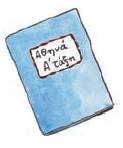 στην ετικέτα έγραψε το όνομα και την τάξη της.♫ ε-τι-κέ-ταετοιμάζω, ετοιμάζομαι ρήμα (ετοίμασα, θα ετοιμάσω) Η μαμά ετοίμασε το φαγητό για την οικογένεια. Έκανε όλα αυτά που χρειάζονταν για να εί-ναι έτοιμο το φαγητό. Ο γυμναστής ετοίμασε την ο-ετοιμάζω	ετοιμασία	μάδα για τους αγώνες. Είπε και δίδαξε στους παίκτες αυτά που χρειάζονταν για να είναι έτοιμοι. Η κυρία Μαργαρίτα ετοιμαζό-ταν από καιρό για το ταξίδι της στο Παρίσι. Έκανε πράγματα που έπρεπε να γίνουν για τοταξίδι.    Ενώ ο Κώστας ετοιμα-ζόταν να φύγει, χτύπησε το τη-λέφωνο. Λίγο πριν φύγει ο Κώ-στας, χτύπησε το τηλέφωνο.    Όταν ετοιμάζω κάτι, κάνω ε-τοιμασία ή ετοιμασίες.  έτοιμος ♫ ε-τοι-μά-ζωετοιμασία [η] ουσιαστικό (ετοιμασίες)  ετοιμάζω	έτοιμος	έτοιμοςέτοιμος, έτοιμη, έτοιμο επίθετο (έτοιμοι, έτοιμες, έτοιμα) Όταν κάτι είναι έτοιμο, μπο-ρούμε να το έχουμε ή να το χρη-σιμοποιήσουμε αμέσως.   «Ελάτε παιδιά, το φαγητό εί-ναι έτοιμο» είπε η κυρία Μαργα-ρίτα.  Όταν κάποιος είναι έτοιμος για κάτι ή για να κάνει κάτι, μπο-ρεί ή θέλει να το κάνει αμέσως.     Ο Κώστας και οι φίλοι του ή-ταν έτοιμοι για την εκδρομή.  Το έτοιμο φαγητό είναι φαγη-τό που αγοράζουμε από κάποιο κατάστημα.    ετοιμάζω   ♫ έ-τοι-μοςέτος	ευαίσθητος	έτος [το] ουσιαστικό (έτη) Έτος είναι οι 365 μέρες που κάνει η γη να γυρίσει γύρω από τον ήλιο.    χρόνος    Ετήσια γιορτή είναι η γιορτή που γίνε-ται κάθε έτος.   ♫ έ-τοςευαισθησία [η] ουσιαστικό (ευαισθησίες)    ευαίσθητοςευαίσθητος, ευαίσθητη, ευαίσ- Αν θέλεις να μάθεις τι έγινε με την εκδρομή του Κώστα ψάξε στις λέξεις απότομος, εκδρομή, επιμένω, κακοκαιρία, ακυρώνω, πρόγραμμα, σέβομαι	ευαίσθητος	ευγένειαθητο επίθετο (ευαίσθητοι,ευαίσθητες, ευαίσθητα) Όταν κάποιος είναι ευαίσθη-τος, συγκινείται εύκολα κι ενδια-φέρεται για τους άλλους.    Η θεία Έλλη είναι πολύ ευαίσθητη. Λυπάται πολύ, όταν βλέπει κά-ποιον να κλαίει.    αναίσθητος     Όταν κάτι είναι ευαίσθητο, παθαίνει εύκολα κάτι.     Τα δόντια της θείας του κυρί-ου Μιχάλη είναι πολύ ευαίσθητα στο κρύο νερό, πονάνε.     Όταν κάποιος είναι ευαίσθητος, έχει ευαισθησία.   ♫ ευ-αί-σθη-τοςευγένεια [η] ουσιαστικό (ευγένειες)  ευγενικόςευγενικός	ευκαιρία	ευγενικός, ευγενική, ευγενικό επίθετο (ευγενικοί, ευγενικές, ευγενικά)  Όταν κάποιος είναι ευγενι-κός, φέρεται καλά στους ανθρώ-πους, δε μαλώνει εύκολα μαζί τους, δεν τους κάνει κακό. Οι πράξεις του είναι ευγενικές.  «Τι ευγενικό παιδί που είναι ο Ίγκλι! Μου έδωσε τη θέση του στο λεωφορείο» είπε η κυρία Μαργαρίτα.   αγενής    Όταν κάποιος είναι ευγενικός, έχει ευ-γένεια.    αγένεια  Φέρεται ευ-γενικά.   ♫ ευ-γε-νι-κόςευκαιρία [η] ουσιαστικό (ευκαιρίες)	ευκαιρία	ευκολία Όταν έχεις ευκαιρία να κάνεις κάτι, τότε μπορείς να το κάνεις, υπάρχουν οι κατάλληλες συνθή-κες για να το κάνεις.    Την Πέμπτη το σχολείο ήταν κλειστό κι έτσι ο Κώστας είχε την ευκαιρία να παίξει όλη τη μέρα ποδόσφαιρο. Ευκαιρία είναι κάτι που μπο-ρούμε ν’ αγοράσουμε πολύ φτη-νά.    «Αυτό το παλτό είναι ευκαιρί-α. Θα το αγοράσω», είπε η θεία Κατερίνα.   ♫ ευ-και-ρί-αευκολία [η] ουσιαστικό (ευκολί-ες)  εύκολοςεύκολος	ευρώ	εύκολος, εύκολη, εύκολο επίθετο (εύκολοι, εύκολες, εύκολα)  Όταν κάτι είναι εύκολο, δε χρειάζεται να προσπαθήσεις ή να κουραστείς πολύ γι’ αυτό. Η ερώτηση της δασκάλας ήταν πολύ εύκολη. Η Αθηνά απάντησε αμέσως.    Όταν κάτι γίνεται χωρίς προσπάθεια, γίνεται εύ-κολα, με ευκολία.    δύσκολος   ♫ εύ-κο-λοςευρώ [το] ουσιαστικό Το ευρώ είναι το νόμισμα πολλών χωρών της Ευρώπης, όπως της Ελλάδας, της Ιταλίας, της Γαλλίας και της Γερμανίας. 	ευρώ	ευτυχισμένοςΤο ευρώ χρησιμοποιείται από τον Ιανουάριο του 2002.   ♫ ευ-ρώ- Ξένη λέξη. Δεν αλλάζει ούτε στον ενικό ούτε στον πληθυντι-κό αριθμό.ευτυχία [η] ουσιαστικό  ευτυχισμένοςευτυχισμένος, ευτυχισμένη, ευτυχισμένο μετοχή (ευτυχι-σμένοι, ευτυχισμένες, ευτυχι-σμένα)  Όταν είσαι ευτυχισμένος, νιώθεις ωραία, γιατί έχει συμβεί κάτι καλό ή γιατί όλα γίνονται όπως τα θέλεις.    «Τι ευτυχι-ευτυχισμένος	ευχαριστιέμαι	σμένη που είμαι στο σπίτι σας!» είπε η Χιονάτη στους επτά να-νους.    Όταν είσαι ευτυχισμέ-νος, νιώθεις ευτυχία.   χαρούμενος δυστυχισμένος   ♫ ευ-τυ-χι-σμέ-νοςευχαριστιέμαι ρήμα (ευχαρι-στήθηκα, θα ευχαριστηθώ) Όταν ευχαριστιέσαι με κάτι ή είσαι ευχαριστημένος με κάτι, νιώθεις ωραία, γιατί έχει γίνει κάτι καλό ή κάνεις κάτι που σου αρέσει.    Η Αθηνά ευχαριστήθηκε πολύ με τα νέα. Είχε βρεθεί η Ροζαλία.    χαίρομαι, ικανοποιούμαι     λυπάμαι, στενοχωριέμαι   	ευχαριστιέμαι	ευχάριστος Ήταν ευχαριστημένη.  λυπημένη, στενοχωρημένη, δυσαρεστημένη ευχάριστος   ♫ ευ-χα-ρι-στιέ-μαιευχάριστος, ευχάριστη, ευχά-ριστο επίθετο (ευχάριστοι, ευ-χάριστες, ευχάριστα)  Όταν κάτι είναι ευχάριστο, μας δίνει χαρά.    Σήμερα ο Κώστας είχε ευχάριστα νέα. Η ο-μάδα του νίκησε.    δυσάρεστος    ευχαριστώ, ευχαριστιέμαι   ♫ ευ-χά-ρι-στος- Είμαι το αντίθετο του δυσάρεστος. Τι είμαι; ………………………………………ευχαριστώ	ευχή	ευχαριστώ ρήμα (ευχαρίστησα, θα ευχαριστήσω) Όταν ευχαριστείς κάποιον, του λες ότι χαίρεσαι που σου έκανε κάτι καλό.    Η Αθηνά ευχαρίστησε το Νίκο για το δώ-ρο που της έδωσε.  Όταν κάτι σ’ ευχαριστεί, σε κάνει να νιώθεις καλά.    «Μ’ ευχαριστεί να βλέπω α-στυνομικά έργα στην τηλεόρα-ση» είπε ο κύριος Δημήτρης.    δυσαρεστώ    ευχάριστος, ευχαριστιέμαι   ♫ ευ-χα-ρι-στώευχή [η] ουσιαστικό (ευχές) Όταν κάνεις μία ευχή, λες κά-τι που θέλεις πολύ να γίνει.   	ευχή	εφεύρεση Η Αθηνά έκανε μία ευχή.    Ευχήθηκε να βρεθεί η Ροζα-λία.   ♫ ευ-χήεύχομαι ρήμα (ευχήθηκα, θα ευχηθώ)  ευχήεφεύρεση [η] ουσιαστικό (εφευρέσεις)  Όταν κάνω μία εφεύρεση, φτιάχνω για πρώτη φορά κάτι που δεν υπήρχε πριν.    «Το τηλέφωνο είναι εφεύρε-ση του Γκράχαμ Μπελ» είπε η δασκάλα.    Εφευρέτης είναι αυτός που κάνει εφευρέσεις.   ♫ ε-φεύ-ρε-σηεφευρέτης	εφημερίδα	εφευρέτης [ο], εφευρέτρια [η] ουσιαστικό (εφευρέτες, εφευ-ρέτριες)  εφεύρεσηέφηβος [ο], έφηβη [η] ουσιαστικό (έφηβοι, έφηβες) Έφηβος είναι κάποιος μεταξύ 12 και 18 χρονών.   ♫ έ-φη-βοςεφημερίδα [η] ουσιαστικό (εφημερίδες)   Στην εφημερίδα διαβάζουμε κάθε μέρα τι συμβαίνει στον κό-σμο.    Η κυρία Μαργαρίτα εί-ναι δημοσιογράφος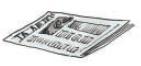  και κάθε μέρα δια-βάζει πολλές εφημερίδες για τη δουλειά της.   	εφημερίδα	εχθρός♫ ε-φη-με-ρί-δαεφιάλτης [ο] ουσιαστικό (εφιάλτες)  Εφιάλτης είναι ένα κακό όνει-ρο. Χθες η Αθηνά έβλεπε εφιάλ-τες και ξύπνησε τρομαγμένη.   ♫ ε-φι-άλ-τηςεχθρικός, εχθρική, εχθρικό επίθετο (εχθρικοί, εχθρικές, εχθρικά)  εχθρόςεχθρός [ο], [η] ουσιαστικό (εχθροί)  Ο κύριος Δημήτρης δεν είχε εχθρός	εχθρός	εχθρούς. Δεν υπήρχαν άνθρω-ποι που ήθελαν να του κάνουν κακό.  Στον πόλεμο εχθροί είναι αυ-τοί που πολεμούν εναντίον μας.    φίλος    Όταν κάτι είναι εχ-θρικό, έρχεται από τον εχθρό μας, δεν είναι φιλικό.   ♫ ε-χθρόςΑν θέλεις να μάθεις τι έγινε με τη Ροζαλία που χάθηκε, ψάξε μέσα στο λεξικό τις λέξειςαναστατώνω, ανησυχώ, εξαφανί-ζομαι, βρίσκω, καταφεύγω, κου-λουριάζω, κουνώ, χαίρομαι, χορο-πηδώζαβολιά	ζαβολιάρης	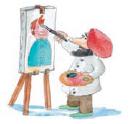 Ζ ζζαβολιά [η] ουσιαστικό (ζαβολιές)  «Δεν παίζω άλλο μαζί σου, Νί-κο» είπε η Αθηνά. «Κάνεις συνέ-χεια ζαβολιές». Προσπαθείς να με ξεγελάσεις χωρίς ν’ ακολου-θείς τους κανόνες του παιχνι-διού.    Όταν κάποιος κάνει ζαβολιές, είναι ζαβολιάρης.   ♫ ζα-βο-λιάζαβολιάρης, ζαβολιάρα, ζαβο-λιάρικο επίθετο ζαβολιάρης	ζαλάδα(ζαβολιάρηδες, ζαβολιάρες, ζαβολιάρικα)     ζαβολιάζακέτα [η] ουσιαστικό (ζακέτες) Η Αθηνά κούμπωσε τη ζακέτα της και βγήκε έξω να παίξει.   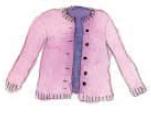 ♫ ζα-κέ-ταζαλάδα [η] ουσιαστικό (ζαλάδες)  Η δασκάλα της Αθηνάς υποφέ-ρει από ζαλάδες. Ζαλίζεται συχ-νά.    ζάλη, ζαλίζομαι   ♫ ζα-λά-δαζάλη	ζαλίζω	ζάλη [η] ουσιαστικό  Η Αθηνά ανέβηκε πολύ ψηλά και την έπιασε ζάλη. Ζαλίστηκε. Ένιωσε πως έχασε την ισορρο-πία της.    ζαλάδα, ζαλίζομαι   ♫ ζά-ληζαλίζω, ζαλίζομαι ρήμα (ζάλισα, θα ζαλίσω) Όταν κάτι σε ζαλίζει, σε κάνει να μη νιώθεις καλά. «Θεία, μιλάς πολλή ώρα και με ζάλισες» είπε ο κύριος Μιχάλης.  Όταν ζαλίζεσαι, δε νιώθεις καλά και νομίζεις ότι κοντεύεις να πέσεις κάτω.    Η Αθηνά ζαλίστηκε στο ταξίδι, επειδή είχεζαλίζω	ζάπιγκ κακό καιρό και το πλοίο κουνιό-ταν πάνω κάτω.    ζαλάδα, ζάλη   ♫ ζα-λί-ζωζαμπόν [το] ουσιαστικό Το ζαμπόν είναι χοιρινό κρέ-ας που το κόβουμε σε λεπτές φέτες και το τρώμε συνήθως κρύο. ♫ ζα-μπόν- Ξένη λέξη. Δεν αλλάζει 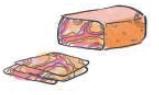 ούτε στον ενικό ούτε στον πληθυντικό αριθμό.ζάπιγκ [το] ουσιαστικό  Όταν βλέπεις τηλεόραση και κάνεις ζάπιγκ, αλλάζεις συνέ-χεια κανάλια με το τηλεκοντρόλ.ζάπιγκ	ζάρι	 ♫ ζά-πιγκ - Ξένη λέξη. Δεν αλλάζει ούτε στον ενικό ούτε στον πληθυντι-κό αριθμό.ζάρα [η] ουσιαστικό (ζάρες)  ζαρώνωζάρι [το] ουσιαστικό (ζάρια) Η Αθηνά έριξε τα ζάρια.Είναι μικροί κύβοι που έχουν α-πό 1 μέχρι 6 τελείες σε κάθε πλευρά τους. Πολλά παιχνίδια παίζονται με ζάρια. Ένα από αυτά είναι το τάβλι.   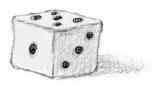 ♫ ζά-ριζαρώνω	ζάχαρηζαρώνω ρήμα (ζάρωσα, θα ζαρώσω)  Όταν κάτι ζαρώνει, τσαλακώ-νεται, δε φαίνεται σιδερωμένο ή τεντωμένο.    «Πώς ζάρωσε έτσι η φούστα σου, Μαργαρίτα; Έχει πολλές ζάρες. Σιδέρωσέ την, πριν βγεις έξω» είπε η θεία Έλλη. Όταν ζαρώνεις, μαζεύεσαι σε μία γωνιά και πιάνεις λιγότερο χώρο, επειδή νιώθεις φόβο, ντροπή ή κρύο.    Ο Κώστας είδε τη ζημιά που έκανε και ζά-ρωσε από ντροπή.   ζάρα  ♫ ζα-ρώ-νωζάχαρη [η] ουσιαστικό ζάχαρη	ζαχαροπλάστης	(ζάχαρες) Η ζάχαρη δίνει γλυκιά κι ευ-χάριστη γεύση σ’ αυτά που τρώ-με και πίνουμε.    Η κυρία Μαργαρίτα πάντα βά-ζει λίγη ζά-χαρη στον καφέ της.    ζαχαροπλάστης, ζαχαροπλα-στείο   ♫ ζά-χα-ρηζαχαροπλαστείο [το] ουσιαστικό (ζαχαροπλαστεία)  ζαχαροπλάστηςζαχαροπλάστης [ο], ζαχαρο-πλάστισσα [η] ουσιαστικό (ζαχαροπλάστες, ζαχαροπλά-στισσες) ζαχαροπλάστης	ζέβρα Ο ζαχαροπλάστης φτιάχνει και πουλάει γλυκά.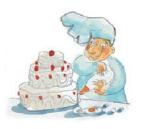 Το κατάστημα του ζαχαροπλάστη το λέμε ζαχαροπλαστείο.    ζάχαρη♫ ζα-χα-ρο-πλά-στηςΜέσα στο όνομά μου μπορείς να βρεις τη λέξη ζάχαρη. Τι είμαι; ………………………………………ζέβρα [η] ουσιαστικό (ζέβρες)  Η ζέβρα είναι ένα ζώο που μοιάζει με άλογο κι έχει άσπρες και μαύρες ρίγες στο σώμα του. ♫ ζέ-βρα    ‘τα ζώα’ζελέ	ζεματίζω	ζελέ [το] ουσιαστικό Το ζελέ είναι ένα γλυκό που το φτιάχνουμε με χυμό φρούτων. Η Αλίκη βάζει ζελέ στα μαλλιά της για να μη χαλάει το χτένισμά της.   ♫ ζε-λέ- Ξένη λέξη. Δεν αλλάζει ούτε στον ενικό ούτε στον πληθυ-ντικό αριθμό.ζεματίζω και ζεματώ/ ζεμα-τάω, ζεματίζομαι/ ζεματιέμαι ρήμα (ζεμάτισα, θα ζεματίσω) Όταν κάτι σε ζεματίζει, σε καίει.    Την ώρα που η κυρία Μαργα-ρίτα τηγάνιζε ψάρια, πετάχτηκεζεματίζω	ζεσταίνω λάδι από το τηγάνι και της ζεμά-τισε το χέρι.  Όταν κάτι ζεματάει, είναι πο-λύ ζεστό.   «Κώστα, μην μπεις στη μπανιέρα ακόμα. Το νερό ζεματάει!»  καίω Όταν ζεματάς, είσαι πάρα πο-λύ ζεστός από τον πυρετό.    Όταν κάτι είναι ζεματιστό, είναι πολύ ζεστό.   ♫ ζε-μα-τί-ζωζεματιστός, ζεματιστή, ζεμα-τιστό επίθετο (ζεματιστοί, ζεμα-τιστές, ζεματιστά)  ζεματίζωζεσταίνω, ζεσταίνομαι ρήμα (ζέστανα, θα ζεστάνω)ζεσταίνω	ζέστη	 Όταν ζεσταίνεις κάτι, το κά-νεις ζεστό.   Η κυρία Μαργα-ρίτα ζέστανε το φαγητό στο φούρνο.  Όταν ζεσταίνεσαι, νιώθεις ζέ-στη.    θερμαίνω   κρυώνω, ψυχραίνω  ζεστός, ζέστη ♫ ζε-σταί-νωζέστη [η] ουσιαστικό (ζέστες)  Στο σπίτι των επτά νάνων έκα-νε ζέστη, γιατί έκαιγαν ξύλα στο τζάκι. Το σπίτι ήταν ζεστό και στη Χιονάτη άρεσε να κάθεται στο τζάκι και να ζεσταίνεται.    κρύο, ψύχρα    ζεστός, ζε-σταίνω   ♫ ζέ-στηζεστός	ζευγάριζεστός, ζεστή, ζεστό επίθετο (ζεστοί, ζεστές, ζεστά) «Πρόσεχε, Κώστα! Η σούπα εί-ναι ζεστή. Θα καείς!» είπε η κυ-ρία Μαργαρίτα.    θερμός, καυ-τός κρύος, ψυχρός   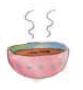  ζέστη, ζεσταίνω   ♫ ζε-στόςζευγάρι [το] ουσιαστικό (ζευγάρια)  Ζευγάρι είναι ένας άντρας και μία γυναίκα που αγαπιούνται.    Πάνω από το διαμέρισμα του κυρίου Γιάννη μένει ένα ζευγά-ρι. ζευγάρι	ζηλεύω	 Ζευγάρι είναι δύο πράγματα που ταιριάζουν και το ένα συμπληρώνει το άλλο.    Ο κύριος Γιάννης αγόρασε ένα ζευγάρι γυαλιά ηλίου για την Α-θηνά κι ένα ζευγάρι παπούτσια για τον Κώστα.   ♫ ζευ-γά-ριζηλεύω ρήμα (ζήλεψα, θα ζηλέψω)  Όταν ζηλεύεις, θέλεις να έχεις αυτό που έχει κάποιος άλλος.    Η κακιά βασίλισσα ζηλεύει τη Χιονάτη, γιατί είναι όμορφη. Ζη-λεύει την ομορφιά της.    Όταν ζηλεύεις, νιώθεις  ζήλια, είσαι ζηλιάρης.   ♫ ζη-λεύ-ωζήλια	ζητιανεύωζήλια [η] ουσιαστικό (ζήλιες)  ζηλεύωζηλιάρης, ζηλιάρα, ζηλιάρικο επίθετο (ζηλιάρηδες, ζηλιάρες, ζηλιάρικα)  ζηλεύωζημιά [η] ουσιαστικό (ζημιές)  Όταν κάνεις ζημιά, χαλάς ή σπας κάτι.    Όλο ζημιές είναι σήμερα ο Κώστας. Έσπασε ένα ποτήρι κι ένα πιάτο.   ♫ ζη-μιάζητιανεύω ρήμα (ζητιάνεψα, θα ζητιανέψω) Καθώς περπατούσε στο πεζο-δρόμιο, η Αθηνά είδε στη γωνία ζητιανεύω	ζητώ	μία γιαγιά να ζητιανεύει. Παρα-καλούσε τους άλλους να τη λυ-πηθούν και να της δώσουν χρή-ματα.    Ο ζητιάνος είναι αυτός που ζητιανεύει.   ♫ ζη-τια-νεύ-ωζητιάνος [ο], ζητιάνα [η] ουσιαστικό (ζητιάνοι, ζητιάνες)  ζητιανεύωζητώ και ζητάω, ζητιέμαι / ζη-τούμαι ρήμα (ζήτησα, θα ζητή-σω)  Όταν ζητάς κάτι, λες αυτό που θέλεις να έχεις.   Για τα γενέθλιά του ο Κώστας ζήτησε από τον κύριο Γιάννη ένα παιχνίδι με κάστρα και ιππότες.ζητώ	ζητώ Η αστυνομία ζητά αυτόν που έκλεψε χρήματα από το μαγαζί του κυρίου Δημήτρη. Τον ψάχνει.  αναζητώ Όταν ζητάς από κάποιον να κάνει κάτι, τότε του λες τι θέλεις να κάνει.   Η δασκάλα ζήτησε από την Αθηνά να ζωγραφίσει ένα τετρά-γωνο στον πίνακα.   ♫ ζη-τώΑν θέλεις να μάθεις τι έγινε με το μαγαζί του κυρίου Δημήτρη, ψάξε μέσα στο λεξικό τις λέ-ξειςδικαστήριο, δικηγόρος, θηρίο, κα-ημένος, πιάνω, τμήμα, φυλακήζήτω	ζιζάνιο	ζήτω επιφώνημα Λέμε ζήτω, όταν είμαστε εν-θουσιασμένοι με κάτι. «Ζήτω! Κέρδισε η ομάδα μας!» φώναξε ο Κώστας.   ♫ ζή-τωζιγκ ζαγκ επίρρημα Η αστραπή κάνει ζιγκ ζαγκ στον ουρανό. Σχηματίζει γωνίες δεξιά κι αριστερά.   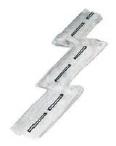 ♫ ζιγκ-ζαγκΈνας δρόμος που κάνει ζιγκ ζαγκ.ζιζάνιο [το] ουσιαστικό (ζιζάνια)ζιζάνιο	ζούγκλα Το ζιζάνιο είναι χόρτο που φυτρώνει μόνο του ανάμεσα σ’ άλλα φυτά και τα εμποδίζει να μεγαλώσουν.    Ο κύριος Αλέ-κος καθάριζε όλο το απόγευμα τον κήπο από τα ζιζάνια.    Ζιζάνιο λέμε κι ένα ζωηρό παιδί που κάνει αταξίες.   ♫ ζι-ζά-νι-οζόρι [το] ουσιαστικό (ζόρια)  Όταν κάνεις κάτι με το ζόρι, το κάνεις, επειδή σ’ αναγκάζει κάποιος να το κάνεις χωρίς να το θέλεις.   ♫ ζό-ριζούγκλα [η] ουσιαστικό (ζούγκλες) ζούγκλα	ζουλώ	 Η ζούγκλα είναι ένα πολύ ζε-στό και υγρό δάσος με πυκνά ψηλά χόρτα. Στη ζούγκλα ζουν πολλά άγρια ζώα.   ♫ ζού-γκλαζουζούνι [το] ουσιαστικό (ζουζούνια)  Το ζουζούνι είναι ένα μικρό έντομο.    Όταν το ζουζούνι πε-τάει, κάνει ένα δικό του θόρυβο. Ζουζουνίζει.   ♫ ζου-ζού-νιζουζουνίζω ρήμα (ζουζούνισα, θα ζουζουνίσω)     ζουζούνιζουλώ και ζουλάω, ζουλιέμαι ρήμα (ζούληξα, θα ζουλήξω) ζουλώ	ζουμί Όταν ζουλάς κάτι, το πατάς δυνατά με τα χέρια σου.    «Σταμάτα να ζουλάς την οδοντόκρεμα, Κώστα!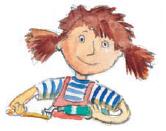  Θα πεταχτεί όλη έξω» είπε η Αθηνά. ♫ ζου-λώζουμί [το] ουσιαστικό (ζουμιά)  Όταν στύβουμε φρούτα ή βράζουμε λαχανικά, παίρνουμε το ζουμί τους.    χυμός  Όταν βράζουμε κρέας, παίρ-νουμε το ζουμί του.    ζωμός    Όταν τα φρούτα είναι ζουμε-ρά, έχουν πολύ ζουμί.   ♫ ζου-μίζυγαριά	ζυγίζω	ζυγαριά [η] ουσιαστικό (ζυγαριές)  Με τη ζυγαριά μετράμε πόσο βαρύ είναι κάτι.    Ο Κώστας ανέβηκε στη ζυγαριά 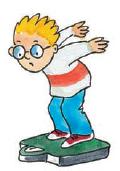 για να δει πόσα κιλά είναι.   ♫ ζυ-γα-ριάζυγίζω ρήμα (ζύγισα, θα ζυγίσω)  Όταν ζυγίζεις κάτι, μετράς πόσο βαρύ είναι.    Ο μανάβης ζύγισε τα κεράσια στη ζυγαριά για να δει πόσα κιλά είναι. Ο Κώστας ζυγίζει 40 κιλά. Εί-ναι 40 κιλά.   ♫ ζυ-γί-ζωζυμάρι	ζυμώνωζυμάρι [το] ουσιαστικό (ζυμάρια)  Το ζυμάρι είναι αλεύρι ανακα-τεμένο με νερό. Με το ζυμάρι φτιάχνουμε το ψωμί.    Τα μακαρόνια και το κριθαρά-κι είναι ζυμαρικά.   ♫ ζυ-μά-ριζυμαρικό [το] ουσιαστικό (ζυμαρικά)  ζυμάριζυμώνω, ζυμώνομαι ρήμα (ζύμωσα, θα ζυμώσω) Όταν ζυμώνεις, ανακατεύεις αλεύρι, νερό και μαγιά για να γί-νει ζυμάρι.    Η κυρία Μαργα-ρίτα ζύμωσε κουλουράκια και τα έβαλε στο φούρνο να ψηθούν.ζω	ζωγραφιά	♫ ζυ-μώ-νωζω ρήμα (έζησα, θα ζήσω) Ο πρίγκιπας έτρεξε δίπλα στη Χιονάτη, την είδε και φώναξε: «Ζει ακόμα! Αναπνέει, χτυπάει η καρδιά της, είναι στη ζωή, είναι ζωντανή!».   πεθαίνω Η γιαγιά του Νίκου έζησε 96 χρόνια. Η ζωή της κράτησε 96 χρόνια.  Η οικογένεια του Κώστα και της Αθηνάς ζει στην Αθήνα. Μέ-νει στην Αθήνα.   ♫ ζωζωγραφιά [η] ουσιαστικό (ζωγραφιές)  Η ζωγραφιά είναι μία εικόναζωγραφιά	ζωγραφική που φτιάχνει κάποιος με χρώ-ματα.    Η Αθηνά έκανε μία ζω-γραφιά με νερομπογιές.    ει-κόνα, πίνακας, σχέδιο    Η θεία Κατερίνα είναι ζωγράφος. Η δουλειά της είναι να ζωγραφίζει. Για να μάθει να ζωγραφίζει, σπούδασε ζωγραφική.   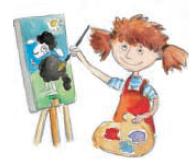 ♫ ζω-γρα-φιάζωγραφίζω ρήμα (ζωγράφισα, θα ζωγραφίσω)     ζωγραφιάζωγραφική [η] ουσιαστικό  ζωγραφιάζωγράφος	ζωηρός	ζωγράφος [ο], [η] ουσιαστικό» (ζωγράφοι) ζωγραφιάζωή [η] ουσιαστικό (ζωές) Ο πρίγκιπας είπε στη Χιονάτη: «Θέλω να ζήσω όλη μου τη ζωή μαζί σου. Θα ζήσουμε μαζί μέχρι να μας χωρίσει ο θάνατος».  ζωντανός, ζω, ζωηρός   ♫ ζω-ήζωηρός, ζωηρή, ζωηρό επίθετο (ζωηροί, ζωηρές, ζωηρά) «Αυτό το παιδί είναι ζωηρό» εί-πε η δασκάλα. Κάνει αταξίες, δεν είναι φρόνιμο. Ο Κώστας προχωρούσε με ζω-ηρό βήμα. Δεν ήθελε ν’ αργήσει.ζωηρός	ζωντανός Με γρήγορο βήμα.   Το κόκκινο είναι ζωηρό χρώμα. Είναι έντονο και φωτεινό χρώ-μα.   ♫ ζω-η-ρόςζώνη [η] ουσιαστικό (ζώνες) Ο κύριος Γιάννης έβαλε τη ζώνη του για να μην του πέσει το παντελόνι. Η ζώνη ασφαλείας είναι μία ζώνη που φοράμε μέσα στο αυ-τοκίνητο ή στο αεροπλάνο. Μας προστατεύει να μη χτυπήσουμε.   ♫ ζώ-νη    ‘τα ρούχα’ζωντανός, ζωντανή, ζωντανό επίθετο (ζωντανοί, ζωντανές, ζωντανά)  ζωή ζώο	ζώο	ζώο [το] ουσιαστικό (ζώα)  Ζώο είναι κάτι που ζει και κι-νείται αλλά δεν είναι φυτό ούτε άνθρωπος. Τα πουλιά, τα ψάρια, οι σκύλοι και οι ελέφαντες είναι ζώα. Ο σκύλος και η γάτα είναι κατοικίδια ζώα. Το λιοντάρι και η τίγρη είναι άγρια ζώα.   ♫ ζώ-ο    ‘τα ζώα’	τα ζώα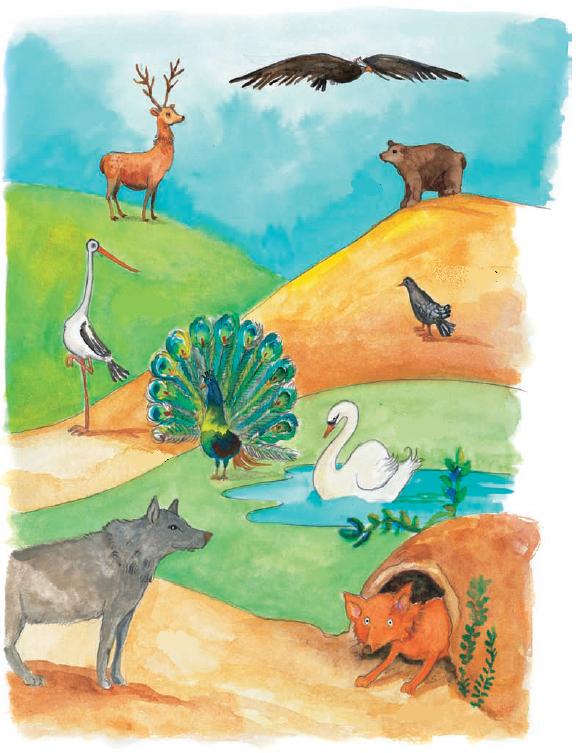 τα ζώα		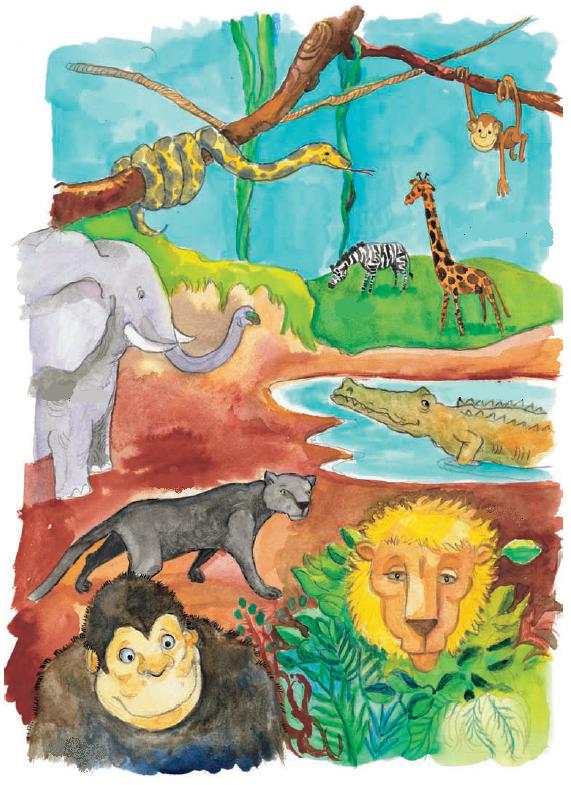 ηθοποιός	ηλεκτρικός--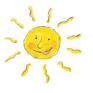 Η ηηθοποιός [ο], [η] ουσιαστικό (ηθοποιοί)  Ηθοποιός είναι κάποιος που παίζει έναν ρόλο στο θέατρο, την τηλεόραση ή το σινεμά.   ♫ η-θο-ποι-ός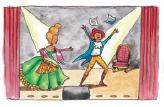 ηλεκτρικός, ηλεκτρική, ηλεκτρικό επίθετο (ηλεκτρικοί, ηλεκτρικές, ηλεκτρικά)  ηλεκτρισμός	Ηλεκτρισμός----	ηλεκτρολόγοςηλεκτρισμός [ο] ουσιαστικό»  Ο ηλεκτρισμός έρχεται μέσα από καλώδια. Μας επιτρέπει να έχουμε φως, να ζεσταινόμαστε και κάνει τα μηχανήματα να δουλεύουν.    Οι ηλεκτρικές μηχανές δουλεύουν με ηλεκτρισμό. Ο ηλεκτρολόγος ξέρει να διορ-θώνει τις ηλεκτρικές συσκευές. Όποιος πιάνει γυμνά ή χαλα-σμένα καλώδια με βρεγμένα χέ-ρια μπορεί να πάθει ηλεκτρο-πληξία και να πεθάνει.   ♫ η-λε-κτρι-σμόςηλεκτρολόγος [ο] ουσιαστικό (ηλεκτρολόγοι) ηλεκτρισμός ηλεκτροπληξία--------ηλίθιος---ηλεκτροπληξία [η] ουσιαστικό  ηλεκτρισμός ηλίθιος, ηλίθια, ηλίθιο επίθετο (ηλίθιοι, ηλίθιες, ηλίθια) «Είσαι ηλίθια, Αθηνά. Σου μιλάω τόσην ώρα και δεν κατά-λαβες τίποτε απ’ όσα σου είπα!» παραπονέθηκε ο Κώστας.  βλάκας, ανόητος έξυπνος    Όταν κάποιος είναι ηλίθιος, λέει ή κάνει ηλιθιότητες. Η ηλι-θιότητά του μας νευριάζει. βλακεία, ανοησία    εξυπνάδα   ♫ η-λί-θι-ος	ηλιθιότητα	ηλιοθεραπείαηλιθιότητα [η] ουσιαστικό (ηλιθιότητες) ηλίθιοςηλικία [η] ουσιαστικό (ηλικίες)  Η ηλικία ενός ανθρώπου είναι τα χρόνια που πέρασαν από τότε που γεννήθηκε.  Όταν κάποιος είναι ηλικιωμέ-νος, έχει ζήσει πολλά χρόνια κι είναι γέρος. ♫ η-λι-κί-αηλικιωμένος, ηλικιωμένη, ηλικιωμένο επίθετο (ηλικιωμένοι, ηλικιωμένες, ηλικιωμένα)  ηλικίαηλιοθεραπεία [η] ουσιαστικό (ηλιοθεραπείες)   ήλιοςηλιόλουστος-------------ήλιος---ηλιόλουστος, ηλιόλουστη, ηλιόλουστο επίθετο (ηλιόλου-στοι, ηλιόλουστες, ηλιόλουστα)  ήλιοςήλιος [ο] ουσιαστικό (ήλιοι) Ο ήλιος είναι το αστέρι που μας ζεσταίνει και φωτίζει τη γη.  Ήλιος είναι και το φως του ήλιου.  «Δεν κάθομαι πολύ στον ήλιο» είπε η Αλίκη. «Δε θέλω να μαυρίσω».     Όταν έχει ήλιο, έχει καλό καιρό.    Μία μέρα που έχει ήλιο είναι ηλιόλουστη. Όταν καθόμαστε στο φως του ήλιου για να μαυρί-σουμε, κάνουμε ηλιοθεραπεία. ♫ ή-λιος   ‘ο καιρός’  Δες έρημος     -ημέρα	ημερομηνίαημέρα [η] ουσιαστικό (ημέρες)  μέραημερολόγιο [το] ουσιαστικό (ημερολόγια) Στο ημερολόγιο βλέπεις τους μήνες, τις βδομάδες και τις μέρες του χρόνου.  ♫ η-με-ρο-λό-γι-ο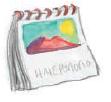 ημερομηνία [η] ουσιαστικό (ημερομηνίες) Για να γιορτάσεις τα γενέθλια ενός φίλου, ημερομηνία----------ήπειρος----πρέπει να ξέρεις την ημερομηνία που γεννήθηκε. Πρέπει να ξέρεις τη μέρα, τον μήνα και τη χρονιά που γεννή-θηκε.    ♫ η-με-ρο-μη-νί-αήμερος, ήμερη, ήμερο επίθετο (ήμεροι, ήμερες, ήμερα) Ένα ήμερο ζώο ζει κοντά στους ανθρώπους. Δε ζει μόνο του στο δάσος.    Τα ήμερα φυτά τα καλλιεργούν οι άνθρω-ποι. Δε φυτρώνουν μόνα τους στα λιβάδια και στα δάση.  άγριος   ♫ ή-με-ροςήπειρος [η] ουσιαστικό (ήπειροι) 	ήπειρος	ήρεμος Η Γη χωρίζεται σε 6 μεγάλα κομμάτια που λέγονται ήπειροι. Είναι η Ευρώπη, η Ασία, η Αμε-ρική, η Αφρική, η Αυστραλία και η Ανταρκτική. Ανάμεσα στις ηπείρους υπάρχουν ωκεανοί.♫ ή-πει-ροςηρεμία [η] ουσιαστικό  ήρεμοςήρεμος, ήρεμη, ήρεμο επίθετο (ήρεμοι,ήρεμες, ήρεμα) Μία ήρεμη θάλασσα δεν έχει κύματα, δεν είναι ταραγμένη.  Ένας ήρεμος άνθρωπος δεν είναι θυμωμένος και δεν ανησυ-χεί για κάτι.ήρεμος------------------ήρωας--- Ο Κώστας είδε τα σκυλιά αλ-λά δε φοβήθηκε. Έμεινε ήρεμος ήσυχος    ταραγμένος    Όταν είσαι ήρεμος, έχεις ηρε-μία. Ηρεμείς. Όταν κάνεις κάτι ήρεμα, το κάνεις χωρίς να είσαι θυμωμένος.  ♫ ή-ρε-μοςηρεμώ ρήμα (ηρέμησα, θα ηρεμήσω)  ήρεμοςήρωας [ο], ηρωίδα [η] ουσια-στικό (ήρωες, ηρωίδες) Ήρωας είναι αυτός που έχει κάνει κάτι πολύ καλό και θαρ-ραλέο και τον θαυμάζουμε γι’ αυτό. 	ήρωας	ήσυχος Ο ήρωας μίας ιστορίας είναι το βασικό πρόσωπο της ιστο-ρίας. Σ’ αυτόν συμβαίνουν όλες οι περιπέτειες.    Ο Κώστας βλέπει συχνά κινούμενα σχέδια. Ο Ποπάι είναι ο αγαπημένος του ήρωας.   πρωταγωνιστής   ♫ ή-ρω-αςησυχία [η] ουσιαστικό  ήσυχος ήσυχος, ήσυχη, ήσυχο επίθετο (ήσυχοι, ήσυχες, ήσυχα) Ένα ήσυχο μέρος δεν έχει θόρυβο.  Ο θείος Αλέκος μένει σ’ ένα ήσυχο χωριό. Εκεί  έχει πολλή ησυχία.ήσυχος-------------------ήττα--- Όταν είσαι ήσυχος, δεν κάνεις θόρυβο.    «Κάτσε ήσυχη Αθηνά» είπε ο Κώστας. «Δε θέ-λω ν’ ακούγεται τίποτα. Κάνε ησυχία».  ανήσυχος «Άσε με ήσυχο» είπε ο Κώστας στην Αθηνά που πείραζε τα μαλλιά του. «Μη μ’ ενοχλείς! Θέλω ησυχία». ησυχία 
♫ ή-συ-χοςήττα [η] ουσιαστικό (ήττες) «Ο αγώνας τελείωσε με ήττα της ομάδας μας» είπε ο Κώστας.  Η ομάδα μας έχασε τον αγώνα, δεν κέρδισε.  νίκη   ♫ ήτ-τα	ηφαίστειο	ηχογραφώηφαίστειο [το] ουσιαστικό (ηφαίστεια)  Τα ηφαίστεια είναι βουνά που έχουν μία τρύπα στην κορυφή τους, τον κρατήρα. Από τον κρατήρα βγαίνουν καπνοί και λάβα που έρχονται από το κέντρο της γης.   ♫ η-φαί-στει-ο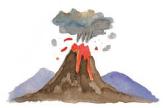 ηχογραφώ, ηχογραφούμαι ρήμα (ηχογράφησα, θα ηχογραφήσω)  Όταν ηχογραφείς, γράφεις ήχους ή μουσική σ’ ένα σιντί ή ηχογραφώ-----------------ήχος---μία κασέτα για να τ’ ακούς όπο-τε θέλεις.   Η Αλίκη ηχογράφησε το τραγούδι που της άρεσε.   ήχος  ♫ η-χο-γρα-φώήχος [ο] ουσιαστικό (ήχοι)  Ήχος είναι καθετί που ακού-με. Όλοι οι θόρυβοι, όλες οι νό-τες της μουσικής, όλες οι λέξεις που λέμε είναι ήχοι.  ηχογραφώ   ♫ ή-χος	θάβω	θάβω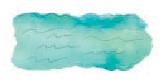 Θ θθάβω, θάβομαι ρήμα (έθαψα, θα θάψω) Ο σκύλος του κυρίου Μιχάλη έθαψε τα κόκαλα. Τα έβαλε μέσα στη γη και τα σκέπασε με χώμα. Όταν όμως τελείωσε το θάψιμο κι έφυγε, ήρθε μία γάτα και τα ξέθαψε. Τα έβγαλε από το χώμα.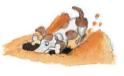  Όταν θάβουμε έναν νεκρό, τον βάζουμε μέσα στη γη, σ’ έναν τάφο, αφού πρώτα τον βάλουμε θάβω------------------θάλασσα--σ’ ένα φέρετρο. θάψιμο   ♫ θά-βωθάλαμος [ο] ουσιαστικό (θάλαμοι)  Ο θάλαμος είναι ένα μεγάλο δωμάτιο όπου μένουν πολλοί άνθρωποι. Τα νοσοκομεία είναι μέρη που έχουν πολλούς θαλά-μους.    Ο τηλεφωνικός θάλα-μος είναι ένα μικρό κλειστό μέ-ρος που έχει τηλέφωνο. Εκεί μπορεί να πάει όποιος θέλει να τηλεφωνήσει.   ♫ θά-λα-μοςθάλασσα [η] ουσιαστικό (θάλασσες)  Η θάλασσα είναι μία μεγάλη 	θάλασσα	θαλασσινόςέκταση με αλμυρό νερό. Κάθε καλοκαίρι πηγαίνουμε στη θάλασσα για μπάνιο.    Το θαλασσινό νερό έχει πολύ αλάτι. (σαν ουσιαστικό) Τα χτα-πόδια, τα μύδια και οι γαρίδες είναι θαλασσινά. Θαλάσσιος♫ θά-λασ-σαθαλασσινός, θαλασσινή, θαλασσινό επίθετο (θαλασσινοί, θαλασσινές, θαλασσινά)  θάλασσαη θάλασσα		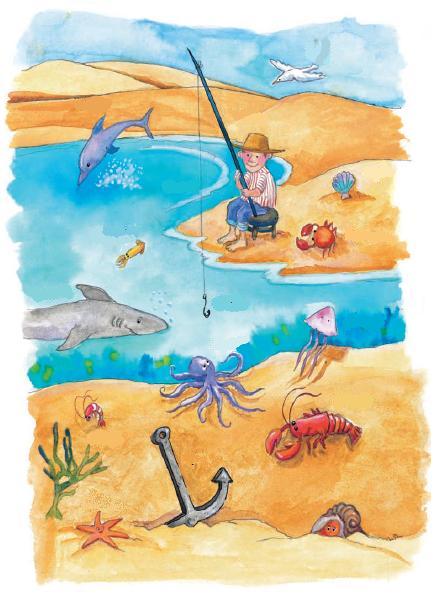 	θάμνος	θαμπόςθάμνος [ο] ουσιαστικό (θάμνοι)  Ο θάμνος μοιάζει με μικρό δέντρο με πολλά κλαδιά αλλά χωρίς κορμό.   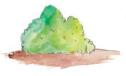 ♫ θά-μνοςθαμπός, θαμπή, θαμπό επίθετο (θαμποί, θαμπές, θαμπά) Τα τζάμια είναι θαμπά από τον ατμό. Ο Κώστας δεν μπορεί να δει καλά μέσα από αυτά.  Η φωτογραφία είναι θαμπή. Δεν φαίνεται καθαρά τι δείχνει.    θολός    καθαρός    θαμπώνω  ♫ θα-μπόςθαμπώνω-------------θάνατος--θαμπώνω, θαμπώνομαι ρήμα (θάμπωσα, θα θαμπώσω) Τα τζάμια θάμπωσαν από τη ζέστη. Έγιναν θαμπά. Ο πρίγκιπας θαμπώθηκε από την ομορφιά της Χιονάτης. Εντυπωσιάστηκε από την ομο-ρφιά της.    θαμπός   ♫ θα-μπώ-νωθάνατος [ο] ουσιαστικό (θάνατοι)  Η κακιά βασίλισσα ζήτησε από τον κυνηγό να σκοτώσει τη Χιονάτη. Θέλει να μη ζει πια η Χιονάτη. Θέλει τον θάνατό της.    ζωή     πεθαίνω, νεκρός   ♫ θά-να-τος	θαρραλέος	θαύμαθαρραλέος, θαρραλέα, θαρραλέο επίθετο (θαρραλέοι, θαρραλέες, θαρραλέα)  θάρροςθάρρος [το] ουσιαστικό  Όταν κάποιος έχει θάρρος, δε φοβάται να κάνει κάτι επικίνδυνο και δύσκολο.    δειλία    Ο θείος Τάκης είχε το θάρρος να σώσει το παιδάκι που πνιγόταν στη θάλασσα. Ήταν θαρραλέος. ♫ θάρ-ροςθαύμα [το] ουσιαστικό (θαύματα)  Όταν γίνεται ένα θαύμα, θαύμα--------------θαυμάσιος--γίνεται κάτι πολύ παράξενο και ωραίο που δεν μπορούμε να εξηγήσουμε.   ♫ θαύ-μαθαυμάζω, θαυμάζομαι ρήμα (θαύμασα, θα θαυμάσω) Η κακιά βασίλισσα θαύμαζε τον εαυτό της στον καθρέφτη. Κοίταζε τον εαυτό της και τον έβρισκε ωραίο. «Τι ωραία που είμαι» έλεγε.    Ένιωθε θαυμασμό για την εικόνα που έβλεπε.  ♫ θαυ-μά-ζωθαυμάσιος, θαυμάσια, θαυμάσιο επίθετο (θαυμάσιοι, θαυμάσιες, θαυμάσια) Η κυρία Μαργαρίτα και ο 	θαυμάσιος	θέαμακύριος Γιάννης πήγαν σ' ένα θαυμάσιο μέρος για φαγητό. Πήγαν σ’ ένα πολύ όμορφο μέ-ρος που τους άρεσε πολύ.    υπέροχος  απαίσιος   ♫ θαυ-μά-σι-οςθέα [η] ουσιαστικό Η θέα από ένα μέρος που βρίσκεται ψηλά είναι οτιδήποτε μπορείς να δεις από εκεί. Η θέα από την Ακρόπολη είναι πανέμορφη, βλέπεις όλη την Αθήνα.   ♫ θέ-αθέαμα [το] ουσιαστικό (θεάματα)  Θέαμα είναι ότι-δήποτε πάμε και παρακολου-θούμε θέαμα------------------θέατρο--για να ευχαριστηθούμε και να διασκεδάσουμε. Το θέατρο, οι μαριονέτες, το τσίρκο και το σινεμά είναι θεάματα.    Οι θεατές είναι αυτοί που παρακο-λουθούν τα θεάματα.   ♫ θέ-α-μαθεατής [ο] ουσιαστικό (θεατές)  θέαμαθέατρο [το] ουσιαστικό (θέατρα)  Το θέατρο είναι ένα μέρος όπου πάμε για να δούμε τους ηθοποιούς να παίζουν πάνω στη σκηνή.    Ένα θεατρικό έργο είναι γραμμένο για το θέα-τρο και παίζεται στο θέατρο.	θέατρο	θέληση  ♫ θέ-α-τροθεϊκός, θεϊκή, θεϊκό επίθετο (θεϊκοί, θεϊκές, θεϊκά) θεόςθείος [ο], θεία [η] ουσιαστικό (θείοι, θείες)  Ο θείος σου είναι αδελφός ή ξάδερφος του πατέρα σου ή της μητέρας σου. Η θεία σου είναι αδερφή ή ξαδέρφη του πατέρα σου ή της μητέρας σου.  Ο Κώστας έχει δύο θείους, τον θείο Αλέκο και τον θείο Τάκη.   ♫ θεί-ος    ‘η οικογένεια’θέληση [η] ουσιαστικό  θέλωθέλω-----------------------θέλω--θέλω ρήμα (ήθελα, θα θελήσω) Ο κύριος Μιχάλης θέλει να βρει τους κλέφτες που μπήκαν στο μαγαζί του. Έχει τη θέληση να τους βρει, γι’ αυτό φώναξε την αστυνομία.    επι-θυμώ    Τα μπιφτέκια θέλουν αλάτι. Δεν έχουν αρκετό αλάτι. Χρειάζονται αλάτι.    «Ποιον θέλεις, Νίκο;» ρώτησε η Αθηνά τον Κώστα αλλά εκείνος έκλεισε γρήγορα την πόρτα. Ποιον ψάχνεις;    «Θέλεις δε θέλεις θα χορέψεις» είπε η Αθηνά στην Ελένη. Θα χορέψεις είτε θέλεις είτε όχι.  θέληση   ♫ θέ-λω 	θέμα	θεόρατοςθέμα [το] ουσιαστικό (θέματα) «Ποιο είναι το θέμα του έργου που είδατε;» ρώτησε η Αθηνά τη θεία Κατερίνα. Για ποιο πράγμα μιλάει; Ποια είναι η ιστορία του; «Τα θέματα των εξετάσεων ήταν δύσκολα» είπε η Αλίκη. Οι ερωτήσεις ή οι ασκήσεις ήταν δύσκολες.   ♫ θέ-μαθεόρατος, θεόρατη, θεόρατο επίθετο(θεόρατοι, θεόρατες, θεόρατα) Όταν κάτι είναι θεόρατο, είναι πολύ μεγάλο και ψηλό.    Όταν ο θείος Τάκης πήγε στη Νέα Υόρκη, είδε δρόμους με θεόρατες πολυκατοικίες που έκρυβαν τον ήλιο.   θεόρατος------------------θεός-- τεράστιος, γιγάντιος   ♫ θε-ό-ρα-τοςθεός [ο], θεά [η] ουσιαστικό (θεοί, θεές)  Οι Χριστιανοί, οι Μουσουλμάνοι και οι Εβραίοι πιστεύουν σ’ έναν μόνο Θεό που θα υπάρχει πάντα, δηλαδή είναι αιώνιος κι έχει δημιουργή-σει τον κόσμο. Οι αρχαίοι Έλλη-νες, οι Ρωμαίοι και οι αρχαίοι Αιγύπτιοι πίστευαν σε πολλούς θεούς και θεές που είχαν μαγι-κές δυνάμεις.    Ένα θεϊκό έρ-γο είναι έργο του Θεού. Θεϊκό λέμε κι ένα έργο τόσο ωραίο και δύσκολο να το πιστέψουμε, που μοιάζει με έργο του Θεού.♫ θε-ός	θεραπεία	θερίζωθεραπεία [η] ουσιαστικό (θεραπείες)  θεραπεύωθεραπεύω, θεραπεύομαι ρήμα (θεράπευσα, θα θεραπεύσω) «Αυτό το φάρμακο θα σε θεραπεύσει, Κώστα» είπε ο για-τρός. Θα σε κάνει καλά. Δε θα εί-σαι πια άρρωστος.γιατρεύω    «Η θεραπεία σου δε θα κρατή-σει πολύ καιρό». Δε θ’ αργήσεις να γίνεις καλά.    γιατρειά♫ θε-ρα-πεύ-ωθερίζω, θερίζομαι ρήμα (θέρισα, θα θερίσω) Όταν θερίζεις, κόβεις σιτάρι, κριθάρι ή άλλα χόρτα με δρεπά-νιθερίζω-----------------θερμαίνω--ή με μία μηχανή.    «Σε δύο μήνες αρχίζει το θέρισμα του σιταριού» είπε ο θείος Αλέκος στον Κώστα. Αρχίζουμε να θερίζουμε το σιτάρι. ♫ θε-ρί-ζωθερμαίνω, θερμαίνομαι ρήμα (θέρμανα, θα θερμάνω) Όταν θερμαίνω κάτι, το κάνω ζεστό.    Το διαμέρισμα όπου μένουν ο Κώστας και η Αθηνά θερμαίνεται με καλοριφέρ  ζεσταίνω  κρυώνω, ψυχραίνω    Τα παλιά σπίτια, όπως αυτό του κυρίου Μιχάλη, δεν έχουν θέρμανση. Δεν έχουν καλοριφέρ ή κάτι άλλο για να θερμαίνονται.   ♫ θερ-μαί-νω	θέρμανση	θερμόμετροθέρμανση [η] ουσιαστικό  θερμαίνωθερμοκρασία [η] ουσιαστικό (θερμοκρασίες) Όταν ρωτάμε τι θερμοκρασία έχει σήμερα, ρωτάμε πόσο κρύο ή πόση ζέστη έχει. Όταν κάνει κρύο, η θερμοκρασία είναι χαμηλή. Όταν κάνει ζέστη, η θερμοκρασία είναι ανεβασμέ-νη. ♫ θερ-μο-κρα-σί-αθερμόμετρο [το] ουσιαστικό (θερμόμετρα)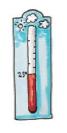  Με το θερμόμετρο μετράμε τη θερμοκρασία. θερμόμετρο-------θερμοσίφωνο-- Η Αθηνά έβαλε θερμόμετρο, γιατί ήταν ζεστή. Τελικά είχε πυρετό, 38,5.   ♫ θερ-μό-με-τροθερμός, θερμή, θερμό επίθετο (θερμοί, θερμές, θερμά) Ένας θερμός άνεμος είναι έ-νας ζεστός άνεμος.    Ένας θερμός άνθρωπος δείχνει την αγάπη και τη φιλία του με έντονο τρόπο.     ζεστός · κρύος, ψυχρός    θερμαίνω, θερμο-κρασία, θερμόμετρο, θερμότητα   ♫ θερ-μόςθερμοσίφωνο [το] ουσιαστικό (θερμοσίφωνα) Το θερμοσίφωνο είναι μία 	θερμοσίφωνο	θέσησυσκευή που ζεσταίνει το νερό και το κρατάει ζεστό για να κά-νουμε μπάνιο ή για να πλένου-με τα πιάτα.  ♫ θερ-μο-σί-φω-νοθερμότητα [η] ουσιαστικό)  θερμόςθέση [η] ουσιαστικό (θέσεις)  Στο τραπέζι η Χιονάτη και οι επτά νάνοι κάθονται πάντα στην ίδια θέση. Κάθονται πάντα στο ίδιο κάθισμα.  «Τα βιβλία δεν είναι στη θέση τους» είπε η Αθηνά. Δεν είναι εκεί που πρέπει να είναι.  Στους αγώνες η ομάδα του Κώστα κέρδισε την πρώτη θέση.θέση------------------θηλάζω-- Ήρθε πρώτη στους αγώνες.  «Τι θα έκανες στη θέση μου; Θα έλεγες στη μαμά ότι ο Κώ-στας έσπασε το βάζο;» ρώτησε η Αθηνά την Ελένη. Τι θα έκανες αν ήσουν εγώ;   ♫ θέ-σηθήκη [η] ουσιαστικό (θήκες)  Μέσα σε μία θήκη βάζουμε πράγματα για να τα προστατέ-ψουμε.    «Μήπως είδες τη θήκη των γυαλιών μου;» είπε ο κύριος Μι-χάλης. «Είναι ένα μικρό κουτά-κι».    βιβλιοθήκη   ♫ θή-κηθηλάζω ρήμα (θήλασα, θα θηλάσω)	θηλάζω	θηλυκός Όταν η θεία Κατερίνα θηλάζει το μωρό της, του δίνει να πιει γάλα από το στήθος της. Όταν το μωρό θηλάζει, πίνει γάλα από το στήθος της θείας Κατερίνας.   ♫ θη-λά-ζωθηλυκός, θηλυκή, θηλυκό επίθετο (θηλυκοί, θηλυκές, θηλυκά)   Τα ζώα μπορεί να είναι αρσε-νικά ή θηλυκά. Θηλυκά λέμε αυτά που μπορούν να κάνουν αυγά ή να γεννήσουν παιδιά και αρσενικά αυτά που δεν μπο-ρούν. Για παράδειγμα, οι κότες και οι αγελάδες είναι θηλυκά ζώα, ενώ οι κόκορες και τα βόδια θηλυκός-------------------θηρίο--είναι αρσενικά.    αρσενικός   ♫ θη-λυ-κόςθηρίο [το] ουσιαστικό (θηρία) Το θηρίο είναι ένα άγριο με-γάλο ζώο που τρώει κρέας. Ο κύριος Δημήτρης έγινε θηρίο με τους κλέφτες που μπή-καν στο μαγαζί του. Θύμωσε πολύ.  «Πώς μεγάλωσε έτσι το παιδί; Έγινε θηρίο» είπε ο θείος Αλέ-κος για τον Κώστα. Έγινε πολύ ψηλό. «Αυτό το παιδί δεν κάθεται φρόνιμα. Είναι θηρίο» είπε η δασκάλα για τον Νίκο. ♫ θη-ρί-ο	θησαυρός	θησαυρόςΑν θέλεις να μάθεις τι έγινε με το μαγαζί του κυρίου Δημήτρη, ψάξε μέσα στο λεξικό τις λέ-ξεις δικαστήριο, δικηγόρος, θηρίο, καημένος, πιάνω, τμήμα, φυλακήθησαυρός [ο] ουσιαστικό (θησαυροί)  Ένας θησαυρός είναι πολύτιμα πράγματα, όπως χρυσάφι ή κοσμήματα. Τον θησαυρό τον κρύβουμε κάπου για να μην τον βρίσκει κανείς εύκολα. 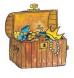  Όταν κάποιος είναι πλούσιοςθησαυρός------------------θλίψη--κι έχει πολύτιμα πράγματα, τα κρύβει σ’ ένα μεγάλο κουτί, το θησαυροφυλάκιο.♫ θη-σαυ-ρόςθησαυροφυλάκιο [το] ουσιαστικό (θησαυροφυλάκια)  θησαυρόςθλιβερός, θλιβερή, θλιβερό επίθετο (θλιβεροί, θλιβερές, θλιβερά)  θλίψηθλίψη [η] ουσιαστικό Από τότε που η Ροζαλία χά-θηκε η Αθηνά νιώθει μεγάλη θλί-ψη. Νιώθει μεγάλη λύπη, όταν σκέφτεται τη γάτα της.    λύπη  	θλίψη	θολός χαρά  Η εξαφάνιση της Ροζαλίας είναι κάτι θλιβερό. Προκαλεί θλίψη.   ♫ θλί-ψηΑν θέλεις να μάθεις τι έγινε με τη Ροζαλία που χάθηκε, ψάξε μέσα στο λεξικό τις λέξεις ανα-στατώνω, ανησυχώ, εξαφανίζομαι, βρίσκω, καταφεύγω, κουλουριάζω, κουνώ, χαίρομαι, χοροπηδώθνητός, θνητή, θνητό επίθετο (θνητοί, θνητές, θνητά) Όλοι οι άνθρωποι είναι θνητοί. Κάποτε θα πεθάνουν.    αθάνα-τος   ♫ θνη-τόςθολός, θολή, θολό επίθετοθολός--------------------θόρυβος--(θολοί, θολές, θολά) «Το νερό είναι θολό» είπε ο Κώστας στην Αθηνά. «Δεν μπο-ρούμε να δούμε καλά μέσα απ’ αυτό».   Η εικόνα της τηλεόρα-σης ήταν θολή κι η Αθηνά δεν μπορούσε να απολαύσει την αγαπημένη της εκπομπή. Δε φαινόταν καθαρά τι έδειχνε.  θαμπός  καθαρός    Η γιαγιά της Αθηνάς άνοιξε τον φούρνο. Τα γυαλιά της θόλωσαν από τη ζέστη. Έγιναν θολά.♫ θολόςθολώνω ρήμα (θόλωσα, θα θολώσω)  θολός	θόρυβος	θρανίοθόρυβος [ο] ουσιαστικό (θόρυβοι) Η Αθηνά άκουσε θόρυβο από το διπλανό σπίτι. Άκουσε δυνα-τούς ήχους που την ενόχλησαν. Τον θόρυβο τον έκανε ένα παράθυρο που ανοιγόκλεινε από τον αέρα.   φασαρία    ησυ-χία      ♫ θό-ρυ-βοςθρανίο [το] ουσιαστικό (θρανία)  Στο σχολείο οι μαθητές κάθο-νται στα θρανία τους. Είναι σαν τραπέζια. Στα θρανία οι μαθη-τές διαβάζουν, γράφουν ή ζω-γραφίζουν. ♫ θρα-νί-ο     ‘στο σχολείο’θρησκέια-------------------θρίλερθρησκεία [η] (θρησκείες)  Όταν κάποιος έχει μία θρησκεία, πιστεύει σε έναν ή περισσότερους θεούς και κάνει αυτά που λέει ο θεός. Οι χριστια-νοί, οι μουσουλμάνοι και οι εβραίοι δεν έχουν την ίδια θρησκεία.  θρησκευτικός, θρησκευτικά   ♫ θρη-σκεί-αθρίλερ [το] ουσιαστικό Απ’ όλες τις ταινίες η Αλίκη προτιμάει τα θρίλερ. Προτιμάει τις ταινίες που έχουν μυστήριο και αγωνία.   ♫ θρί-λερ- Ξένη λέξη. Δεν αλλάζει ούτε στον ενικό ούτε στον πληθυντι-κό αριθμό.	θρόνος	θρύψαλοθρόνος [ο] ουσιαστικό (θρόνοι) Ο βασιλιάς κάθισε στον θρό-νο του. Κάθισε σ’ ένα μεγάλο κάθισμα που είναι μόνο δικό του.  ♫ θρό-νοςθρύψαλο [το] ουσιαστικό (θρύψαλα)  Η Ελένη ήταν απρόσεκτη κι 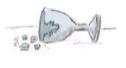 έριξε κάτω ένα ποτήρι. Η μαμά της έτρεξε γρήγορα να μαζέψει τα θρύψαλα του ποτηριού. Έ-τρεξε να μαζέψει τα κομμάτια που έμειναν από το ποτήρι που έσπασε.   ♫ θρύ-ψα-λοθύελλα-----------------------θύμα--θύελλα [η] ουσιαστικό (θύελλες) Όταν έχει θύελλα, ο αέρας φυσάει πολύ δυνατά.  καταιγί-δα    χιονοθύελλα ♫ θύ-ελ-λα    ‘ο καιρός’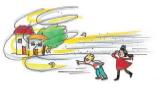 θύμα [το] ουσιαστικό (θύματα) Το θύμα ενός ατυχήματος είναι αυτός που έχει τραυματι-στεί ή πεθάνει από το ατύχημα. Το θύμα μίας κλοπής είναι αυτός που τον έχουν κλέψει.   ♫ θύ-μα	θυμάμαι	θυμίζωθυμάμαι ρήμα (θυμήθηκα, θα θυμηθώ)  Η Αθηνά θυμήθηκε να φέρει μαζί της χρήματα αλλά ο Κώ-στας ξέχασε να πάρει τα δικά του.   ξεχνώ   ♫ θυ-μά-μαιθυμίζω ρήμα (θύμισα, θα θυμίσω)  «Θύμισέ μου τι μέρα έχουμε σήμερα» είπε η δασκάλα στον Κώστα. Βοήθησέ με να θυμηθώ τι μέρα έχουμε σήμερα. Η δασκάλα συμπαθεί πολύ την Αθηνά, γιατί της θυμίζει την ανιψιά της. Μοιάζει με την ανι-ψιά της.♫  θυ-μί-ζωθυμός------------------------θύρα--θυμός [ο] ουσιαστικό (θυμοί)  Όταν νιώθεις θυμό, δεν είσαι καθόλου ευχαριστημένος με κάτι που έγινε ή που άκουσες.  Όταν νιώθεις θυμό, έχεις θυ-μώσει, είσαι θυμωμένος. Μερι-κές φορές μπορεί κι εσύ να θυ-μώσεις κάποιον, να τον κάνεις δηλαδή να νιώσει θυμό.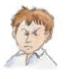  ♫ θυ-μόςθυμώνω ρήμα (θύμωσα, θα θυμώσω)  θυμόςθύρα [η] ουσιαστικό (θύρες)  Θύρα λέμε την πόρτα.  Θύρα είναι και καθεμιά από 	θύρα	θυρωρόςτις εξωτερικές πόρτες στο γήπεδο. «Θα συναντηθούμε στη θύρα εννιά» είπε ο κύριος Γιάννης στον θείο Τάκη.   ♫ θύ-ραθυροτηλέφωνο [το] ουσιαστικό (θυροτηλέφωνα) Στις πολυκατοικίες κάθε δια-μέρισμα έχει ένα θυροτηλέφω-νο. Με το θυροτηλέφωνο μιλά-με για να δούμε ποιος είναι στην πόρτα της πολυκατοικίας και αν θέλουμε, του ανοίγουμε για να μπει μέσα. θύρα, τηλέ-φωνο   ♫ θυ-ρο-τη-λέ-φω-νοθυρωρός [ο], [η] ουσιαστικό θυρωρός-----------------θυσιάζω--(θυρωροί)  Ο θυρωρός προσέχει ποιος μπαίνει και ποιος βγαίνει σε ένα κτίριο.   ♫ θυ-ρω-ρός - Λέμε και η θυρωρίνα.θυσία [η] ουσιαστικό (θυσίες)  Οι γονείς του κυρίου Γιάννη ήταν πολύ φτωχοί κι έκαναν πολλές θυσίες για να τον μεγα-λώσουν. Στερήθηκαν πολλά πράγματα για να τον μεγαλώ-σουν.    Όταν κάποιος κάνει θυσίες, θυσιάζεται για κάτι  ♫ θυ-σί-αθυσιάζω, θυσιάζομαι ρήμα (θυσίασα, θα θυσιάσω)  θυσία ιατρείο-------------------ιδανικός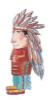 Ι ιιατρείο [το] ουσιαστικό (ιατρεία)  Το ιατρείο είναι ο χώρος ό-που ο γιατρός εξετάζει τους αρ-ρώστους.    Ο γιατρός έχει σπουδάσει ιατρική. Όταν δου-λεύει φοράει ιατρική μπλούζα. ♫ ι-α-τρεί-ο   Δες ιατρόςιδανικός, ιδανική, ιδανικό επίθετο (ιδανικοί, ιδανικές, ιδανικά) Οι γονείς του Ίγκλι ψάχνουν το ιδανικό σπίτι για να το αγο-ράσουν. Ψάχνουν το καλύτερο ιδανικός---------------ιδιαίτεροςσπίτι. ♫ ι-δα-νι-κόςιδέα [η] ουσιαστικό (ιδέες) Η ιδέα είναι αυτό που έρχεται στο μυαλό μας, όταν σκεφτόμαστε. «Έχω μία ιδέα» είπε η Αθηνά στον Κώστα. «Πάμε μία βόλτα με τα ποδήλατα»; Όταν έχω μεγάλη ιδέα για τον εαυτό μου, νομίζω ότι είμαι σπουδαίος. Όταν δεν έχεις ιδέα για κάτι, δεν ξέρεις τίποτα γι’ αυτό.   ♫ ι-δέ-αιδιαίτερος, ιδιαίτερη, ιδιαίτερο επίθετο (ιδιαίτεροι, ιδιαίτερες,  ιδιαίτερος-------------------ίδιοςιδιαίτερα) Ο διευθυντής του κυρίου Γιάννη μπήκε στο ιδιαί-τερο γραφείο του κι έκλεισε την πόρτα βιαστικός. Μπήκε στο γραφείο που είναι μόνο γι’ αυ-τόν, μόνο δικό του.   ♫ ι-δι-αί-τε-ροςιδιοκτήτης [ο], [η] ουσιαστικό (ιδιοκτήτες, ιδιοκτήτριες) «Ο κύριος Μιχάλης είναι ο ιδι-οκτήτης της διπλανής μονοκα-τοικίας» είπε ο Κώστας. Είναι αυτός που έχει το σπίτι.   ♫ ι-δι-ο-κτή-τηςίδιος, ίδια, ίδιο επίθετο (ίδιοι,ίδιος-------------------------ίδιοςίδιες, ίδια) Όταν δύο πράγματα είναι τα ίδια ή όταν ένα πράγμα είναι ίδιο μ’ ένα άλλο, τότε μοιάζουν πάρα πολύ.    Σ’ ένα ζευγάρι παπούτσια πρέπει και τα δύο παπούτσια να έχουν το ίδιο χρώμα.    όμοιος     διαφορετικός Ο Κώστας είναι στην ίδια τά-ξη με τον Νίκο, δηλαδή όχι σε άλλη τάξη.    άλλος, διαφορετικός (σαν αντωνυμία) Η Αθηνά θέ-λει να τακτοποιεί η ίδια το δω-μάτιό της, όχι κάποιος άλλος.♫ ί-διος   Δες μοιάζω   ιδιωτικός-----------------ιδρώνωιδιωτικός, ιδιωτική, ιδιωτικό επίθετο (ιδιωτικοί, ιδιωτικές, ιδιωτικά)  Όταν κάτι είναι ιδιωτικό, είναι μόνο για έναν άνθρωπο ή για πολύ λίγους ανθρώπους.    «Αυτό το γκαράζ είναι ιδιω-τικό» είπε ο κύριος Γιάννης. «Είναι γι’ αυτούς που μένουν στην πολυκατοικία μας».  Όταν ένα σχολείο είναι ιδιωτικό, δεν ανήκει στο κράτος και πρέπει να πληρώσουμε για να παρακολουθήσουμε τα μαθήματά του.    δημόσιος    ♫  ι-δι-ω-τι-κόςιδρώνω ρήμα (ίδρωσα, θα ιδρώνω------------------ιδρώταςιδρώσω)  «Έχει πολλή ζέστη έξω! Ίδρωσα και το πρόσωπό μου στάζει νερό. Η μπλούζα μου έγινε μούσκεμα και κόλλησε πά-νω μου» παραπονέθηκε ο θείος Αλέκος. «Ίδρωσα για να καταλάβω το μάθημα» είπε ο Κώστας. Κουρά-στηκα πολύ για να το καταλά-βω. 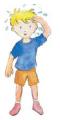  Όταν ιδρώνουμε, το σώμα μας στάζειιδρώτα. Είμαστεμούσκεμα στον ιδρώτα.Είμαστε ιδρωμένοι.   ♫ ι-δρώ-νωιδρώτας [ο] ουσιαστικό   ιδρώτας-------------------ικανόςιδρώνωιερός, ιερή, ιερό επίθετο (ιεροί, ιερές, ιερά) Όταν κάτι είναι ιερό, είναι α-φιερωμένο, δηλαδή δοσμένο στον Θεό ή έρχεται από τον Θε-ό.   Η θεία Έλλη πήγε στην εκ-κλησία. Στάθηκε μπροστά στις ιερές εικόνες των αγίων κι έκα-νε την προσευχή της.  ♫ ι-ε-ρόςικανός, ικανή, ικανό επίθετο (ικανοί, ικανές, ικανά) Ο Ρομπέν των Δασών είναι ικανός να πετύχει με τα βέλη του ακόμα και τον πιο μικρό στόχο. Μπορεί να το κάνει. ικανός-------------------ίντερνετΈχει την ικανότητα να τον πετύχει. Κάποιοι δεν μπορούν να κάνουν το ίδιο πράγμα. Είναι ανίκανοι να το κάνουν.   ♫ ι-κα-νόςικανότητα [η] ουσιαστικό (ικανότητες)  ικανόςΙνδιάνος [ο], Ινδιάνα [η] ουσιαστικό (Ινδιάνοι, Ινδιάνες)Οι Ινδιάνοι είναι οι πρώτοι κά-τοικοι της Αμερικής.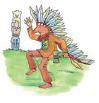   ♫ Ιν-δι-ά-νος ίντερνετ [το] ουσιαστικό Με το ίντερνετ  ίντερνετ-----------------------ιόςεπικοινωνούμε από τον υπολο-γιστή μας με όλο τον κόσμο. Ό-ταν μπαίνουμε στο ίντερνετ, στέλνουμε μηνύματα στους φί-λους μας από το ηλεκτρονικό ταχυδρομείο και βρίσκουμε τις πληροφορίες που θέλουμε. διαδίκτυο  ♫ ί-ντερ-νετ- Ξένη λέξη. Δεν αλλάζει ούτε στον ενικό ούτε στον πληθυντι-κό αριθμό.ιός [ο] ουσιαστικό (ιοί)  Ο ιός είναι ένα μικρόβιο που προκαλεί αρρώστιες.    Η Αθηνά κόλλησε τον ιό της ανεμοβλογιάς και γέμισε σπυ-ράκια.ιός-----------------------ιππότης Ο ιός είναι ένα πρόγραμμα που μπορεί να χαλάσει τον υπο-λογιστή μας.   ♫ ι-όςιππασία [η] ουσιαστικό Όταν κάνεις ιππασία, ανεβαί-νεις σ' ένα άλογο και κάνεις βόλ-τα ή τρέχεις πάνω σ' αυτό.  ίππος   ♫ ιπ-πα-σί-α- Η λέξη ιππασία προέρχεται α-πό την αρχαία ελληνική λέξη ίπ-πος που σημαίνει άλογο.ίππος [ο] ουσιαστικό (ίπποι)  Ο ίππος είναι το άλογο.   ♫ ίπ-πος   Δες άλογοιππότης [ο] ουσιαστικό  ιππότης----------------------ίσιος (ιππότες) Στις ιστορίες ο ιππότης είναι ένας πολεμιστής που φοράει πανοπλία και πολεμάει πάνω σ’ ένα άλογο.  Όταν ένας άντρας είναι ιππότης, είναι ευγενικός με τις γυναίκες.  ίππος  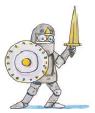 ♫ ιπ-πό-της    ‘τα παραμύθια’ίσιος, ίσια, ίσιο επίθετο (ίσιοι, ίσιες, ίσια) ίσιος----------------------ισόγειο Με τον χάρακα κάνουμε ίσιες γραμμές. στραβός, λοξός    Όταν ισιώνεις κάτι, το κάνεις ίσιο.  ♫ ί-σιοςίσκιος [ο] ουσιαστικό (ίσκιοι) «Πάμε να ξαπλώσουμε στον ίσκιο του δέντρου. Έχει δροσιά και δε θα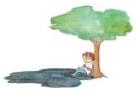 μας βλέπει καθόλουο ήλιος» είπε ο Νίκοςστον Κώστα. σκιά ♫ ί-σκιοςισόγειο [το] ουσιαστικό  ισόγειο-----------------ισόπαλος(ισόγεια)  Η φίλη της κυρίας Μαργαρίτας μένει στο ισόγειο της πολυκατοικίας κι όχι ψηλά σε κάποιον όροφο.♫ ι-σό-γει-οισοπαλία [η] ουσιαστικό (ισοπαλίες)  ισόπαλοςισόπαλος, ισόπαλη, ισόπαλο επίθετο (ισόπαλοι, ισόπαλες, ισόπαλα) Σήμερα έπαιζαν ποδόσφαιρο η ομάδα του Κώστα με μία άλλη ομάδα της γειτονιάς. Καμιά ομά-δα δε νίκησε. Και οι δύο ομάδες ήταν ισόπαλες. Ο αγώνας τέλει-ωσε με ισοπαλία.  ♫ ι-σό-πα-λοςίσος-----------------------ιστορίαίσος, ίση, ίσο επίθετο (ίσοι, ίσες, ίσα)  Όταν δύο πράγματα είναι ίσα ή όταν κάτι είναι ίσο με κάτι άλ-λο, κανένα δεν είναι πιο μεγάλο από το άλλο.    Η Χιονάτη χώρισε την τούρτα σε οκτώ ίσα κομμάτια. Όλα είχαν το ίδιο ακριβώς μέγεθος. Δεν ήθελε να αδικηθεί κανένας. άνισος   ♫ ί-σοςιστορία [η] ουσιαστικό (ιστορίες)  Όταν λέμε μία ιστορία, διη-γούμαστε πράγματα που έγιναν ή που τα έχουμε φανταστεί.  Η ιστορία είναι η επιστήμη  ιστορία---------------------ίχνοςπου μελετάει και εξηγεί τι έγινε στο παρελθόν. Στο σχολείο μα-θαίνουμε ιστορία.    Η δουλειά του ιστορικού είναι να μελετάει την ιστορία.   ♫ ι-στο-ρί-αιστός [ο] ουσιαστικό (ιστοί) Ο ιστός είναι το πολύ λεπτό δίχτυ που φτιάχνει η αράχνη για να πιάνει τα έντομα που τρώει.  ♫ ι-στόςίχνος [το] ουσιαστικό (ίχνη)  Το ίχνος είναι το σημάδι που αφήνει κάτι ή κάποιος, όταν πε-ράσει από ένα μέρος.  Πέντε μέρες ψάχνουν τη Ροζαλία ο ίχνος-------------------------ίχνοςΚώστας και η Αθηνά κι ακόμα να βρουν ίχνη της.  Το ίχνος είναι αυτό που μένει από κάτι που δεν υπάρχει πια.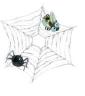  Η Αθηνά κι ο Κώστας δεν άφησαν ίχνος γλυκού για τους γονείς τους. Έφαγαν όλο το γλυ-κό, δεν άφησαν τίποτα.♫  ί-χνοςΒάσει του ν. 3966/2011 τα διδακτικά βιβλία του Δημοτικού, του Γυμνα-σίου, του Λυκείου, των ΕΠΑ.Λ. και των ΕΠΑ.Σ. τυπώνονται από το ΙΤΥΕ - ΔΙΟΦΑΝΤΟΣ και διανέμονται δωρεάν στα Δημόσια Σχολεία. Τα βιβλία μπορεί να διατίθενται προς πώληση, όταν φέρουν στη δεξιά κάτω γωνία του εμπροσθόφυλλου ένδειξη «ΔΙΑΤΙΘΕΤΑΙ ΜΕ ΤΙΜΗ ΠΩ-ΛΗΣΗΣ». Κάθε αντίτυπο που διατί-θεται προς πώληση και δεν φέρει την παραπάνω ένδειξη θεωρείται κλεψίτυπο και ο παραβάτης διώ-κεται σύμφωνα με τις διατάξεις του άρθρου 7 του Νόμου 1129 της 15/21 Μαρτίου 1946 (ΦΕΚ 1946, 108, Α). Απαγορεύεται η αναπαραγωγή οποιουδήποτε τμήματος αυτού του βιβλίου, που καλύπτεται από δικαιώ-ματα (copyright), ή η χρήση του σε οποιαδήποτε μορφή, χωρίς τη γρα-πτή άδεια του Υπουργείου Παιδείας και Θρησκευμάτων, Πολιτισμού και Αθλητισμού /ΙΤΥΕ -ΔΙΟΦΑΝΤΟΣ.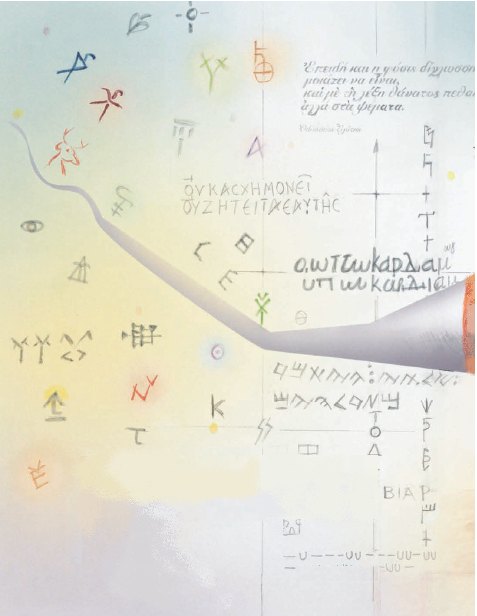 